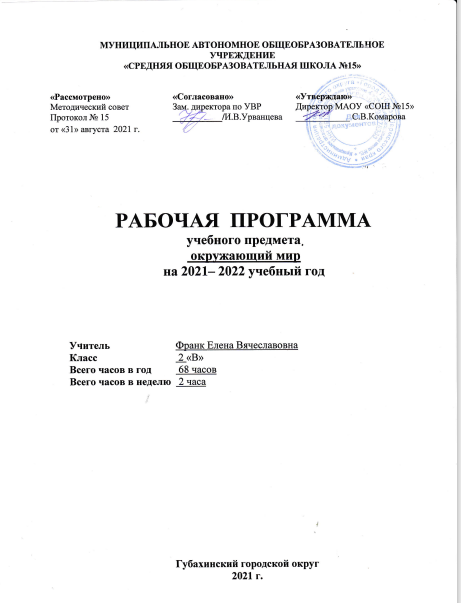 ПОЯСНИТЕЛЬНАЯ  ЗАПИСКАРабочая программа по предмету «Окружающий мир» для  2 класса  составлена в соответствии следующей нормативно-правовой базы:Федеральный Закон «Об образовании в Российской Федерации» (от 29.12. 2012 г. № 273-ФЗ);Федеральный государственный образовательный стандарт начального общего образования, утвержденный приказом Министерства образования и науки Российской Федерации от 06.10.2009 года №373 (С изменениями и дополнениями).Федеральный перечень учебников, рекомендуемых к использованию при реализации имеющих государственную аккредитацию образовательных программ начального общего, основного общего, среднего общего образования, утвержденный приказом Министерства образования и науки Российской Федерации от 31 марта 2014 г. N 253" (С изменениями и дополнениями) перечень учебников, рекомендованных и допущенных к использованию Минобрнауки России на данный учебный год;Примерная основная образовательная программа начального общего образования Приказ Министерства образования и науки Российской Федерации о внесении изменений в федеральный базисный учебный план и примерные учебные планы для образовательных учреждений РФ, реализующих программы общего образования, утвержденные приказом Министерства образования РФ «Об утверждении федерального базисного учебного плана и примерных учебных планов для образовательных учреждений РФ, - изменения в базисный учебный план общеобразовательных учреждений РФПостановление Главного государственного санитарного врача Российской Федерации от 29.12.2010 № 189 «Об утверждении СанПиН 2.4.2.2821-10 «Санитарно-эпидемиологические требования к условиям и организации обучения   в общеобразовательных учреждениях» Учебный план  Положение о рабочей программе по предмету  Примерная (авторская) (авторы А.А.Плешакова «Окружающий мир. 1-4 классы» (учебно-методический комплект «Школа России»)) программа начального общего образования по предмету «Окружающий мир» для  2 класса.Для реализации программы используются следующие печатные издания:А.А.Плешакова Окружающий мир, учебник для  2 класса. В 2-х частях,  М.: Просвещение, 2017 г           Предмет «Окружающий мир» играет важную роль в реализации основных целевых установок начального образования: становлении основ гражданской идентичности и мировоззрения; формировании основ умения учиться и способности к организации своей деятельности; духовно-нравственном развитии и воспитании младших школьников. Русский язык является для младших школьников основой всего процесса обучения, средством развития их мышления, воображения, интеллектуальных и творческих способностей.   Целями изучения предмета «Окружающий мир» в начальной школе являются:формирование целостной картины мира и осознание места в нём человека на основе единства рационально-научного познания и эмоционально-ценностного осмысления ребёнком личного опыта общения с людьми и природой;духовно-нравственное развитие и воспитание личности гражданина России в условиях культурного и конфессионального многообразия российского общества.Программа направлена на реализацию средствами предмета «Окружающий мир» основных задач: формирование уважительного отношения к семье, населённому пункту, региону, в котором проживают дети, к России, её природе и культуре, истории и современной жизни;осознание ребёнком ценности, целостности и многообразия окружающего мира, своего места в нём;формирование модели безопасного поведения в условиях повседневной жизни и в различных опасных и чрезвычайных ситуациях;формирование психологической культуры и компетенции для обеспечения эффективного и безопасного взаимодействия в социуме.Специфика курса «Окружающий мир» состоит в том, что он, имея ярко выраженный интегративный характер, соединяет в равной мере природоведческие, обществоведческие, исторические знания и даёт обучающемуся материал естественных и социально-гуманитарных наук, необходимый для целостного и системного видения мира в/его важнейших взаимосвязях.Знакомство с началами естественных и социально-гуманитарных наук в их единстве и взаимосвязях даёт ученику ключ (метод) к осмыслению личного опыта, позволяя сделать явления окружающего мира понятными, знакомыми и предсказуемыми, найти своё место в ближайшем окружении, прогнозировать направление своих личных интересов в гармонии с интересами природы и общества, тем самым обеспечивая в дальнейшем как своё личное, так и социальное благополучие. Курс «Окружающий мир» представляет детям широкую панораму природных и общественных явлений как компонентов единого мира. В рамках данного предмета благодаря интеграции естественнонаучных и социально-гуманитарных знаний могут быть успешно, в полном соответствии с возрастными особенностями младшего школьника решены задачи экологического образования и воспитания, формирования системы позитивных национальных ценностей, идеалов взаимного уважения, патриотизма, опирающегося на этнокультурное многообразие и общекультурное единство российского общества как важнейшее национальное достояние России. Таким образом, курс создаёт прочный фундамент для изучения значительной части предметов основной школы и для дальнейшего развития личности.Используя для осмысления личного опыта ребёнка знания, накопленные естественными и социально-гуманитарными науками, курс вводит в процесс постижения мира ценностную шкалу, без которой невозможно формирование позитивных целевых установок подрастающего поколения. Курс «Окружающий мир» помогает ученику в формировании личностного восприятия, эмоционального, оценочного отношения к миру природы и культуры в их единстве, воспитывает нравственно и духовно зрелых, активных, компетентных граждан, способных оценивать своё место в окружающем мире и участвовать в созидательной деятельности на благородной страны и планеты Земля.Значение курса состоит также в том, что в ходе его изучения школьники овладевают основами практико-ориентированных знаний о человеке, природе и обществе, учатся осмысливать причинно-следственные связи в окружающем мире, в том числе на многообразном материале природы и культуры родного края. Курс обладает широкими возможностями для формирования у младших школьников фундамента экологической и культурологической грамотности и соответствующих компетентностей — умений проводить наблюдения в природе, ставить опыты, соблюдать правила поведения в мире природы и людей, правила здорового образа жизни. Это позволит учащимся освоить основы адекватного природо- и культуросообразного поведения в окружающей природной и социальной среде. Поэтому данный курс играет наряду с другими предметами начальной школы значительную роль в духовно-нравственном развитии и воспитании личности, формирует вектор культурно-ценностных ориентации младшего школьника в соответствии с отечественными традициями духовности и нравственности.Существенная особенность курса состоит в том, что в нём заложена содержательная основа для широкой реализации межпредметных связей всех дисциплин начальной школы. Предмет «Окружающий мир» использует и тем самым подкрепляет умения, полученные на уроках чтения, русского языка и математики, музыки и изобразительного искусства, технологии и физической культуры, совместно с ними приучая детей к рационально-научному и эмоционально-ценностному постижению окружающего мира.Основные содержательные линии предмета «Окружающий мир» определены в соответствии с тематикой Фундаментального ядра содержания данной предметной области в системе начального общего образования, а также с проблематикой, раскрытой в Концепции духовно-нравственного развития и воспитания личности гражданина России, и представлены в примерной программе содержательными блоками: «Человек и природа», «Человек и общество», «Правила безопасной жизни».Место курса «Окружающий мир» в учебном плане         Согласно годовому календарному графику во 2 классе 34 учебных недели, (2 учебных часа в неделю) - 68 ч. в год, в связи с выпадением уроков на праздничные дни, будут проведены за счет уплотнения учебного материала. Учебный материал изучается в полном объеме.	УЧЕБНО-ТЕМАТИЧЕСКИЙ ПЛАНТРЕБОВАНИЯ К УРОВНЮ ПОДГОТОВКИ УЧАЩИХСЯВ результате изучения окружающего мира во 2 классе дети научатся:- распознавать неживую и живую природу; растения дикорастущие и культурные; деревья, кустарники, травы; животных диких и домашних; насекомых, рыб, птиц, зверей; основные признаки времён года; некоторые охраняемые растения и животных своей местности;- правилам поведения в природе;- называть свой адрес в мире и в своём населенном пункте;- называть виды транспорта; наиболее распространенные профессии;- распознавать и называть строение тела человека; правила личной гигиены; особенности охраны здоровья в разные времена года; правила безопасного поведения на улице, в быту, на воде, при контактах с людьми;- называть имена и отчества родителей; основные формы приветствия, просьбы, благодарности, извинения, прощания; о культуре поведения в общественных местах;- называть основные стороны горизонта; устройство и назначение компаса; понятия «холм», «овраг», «гора»; разнообразие водоёмов, части реки; названия нашей страны и её столицы, некоторых других городов России; названия нескольких стран мира.Второклассники получат возможность научиться:- различать объекты природы и предметы, созданные человеком, объекты неживой живой природы; различать изученные группы растений и животных; распознавать изученные растения, животных (по несколько представителей каждой группы); вести наблюдения в природе; выполнять правила поведения в природе;- различать изученные виды транспорта, вести наблюдения за жизнью села, трудом людей.- выполнять правила личной гигиены и безопасного поведения на улице и в быту;- использовать основные формы приветствия, просьбы и т.д. в отношениях с другими людьми; выполнять правила поведения в общественных местах;- определять основные стороны горизонта с помощью компаса.ПЛАНИРУЕМЫЕ РЕЗУЛЬТАТЫ ОСВОЕНИЯ ПРЕДМЕТАЛичностные результатыОбучающийся получит возможность для формирования следующих личностных УУД:- оценивать жизненные ситуации (поступки людей) с точки зрения общепринятых норм и ценностей: в предложенных ситуациях отмечать конкретные поступки, которые можно оценить как хорошие или плохие;- объяснять с позиции общечеловеческих нравственных ценностей, почему конкретные простые поступки можно оценить как хорошие или плохие;- самостоятельно определять и высказывать самые простые общие для всех людей правила поведения;- в предложенных ситуациях, опираясь на общие для всех простые правила поведения, делать выбор, какой поступок совершить;- формировать уважительное отношение к иному мнению, истории и культуре других народов;- овладеет начальными навыками адаптации в динамично изменяющемся и развивающемся мире;- формировать установки на безопасный, здоровый образ жизни, наличие мотивации к творческому труду, работе на результат, бережному отношению к материальным и духовным ценностям.Метапредметные результатыРЕГУЛЯТИВНЫЕ УУД: Обучающийся получит возможность для формирования регулятивных УУД: - понимать и принимать учебную задачу, сформулированную совместно с учителем;- сохранять учебную задачу урока (воспроизводить её на определённом этапе урока при выполнении задания по просьбе учителя);- выделять из темы урока известные и неизвестные знания и умения;- планировать своё высказывание (выстраивать последовательность предложений для раскрытия темы);- планировать последовательность операций на отдельных этапах урока;- фиксировать в конце урока удовлетворённость/неудовлетворённость своей работой на уроке (с помощью средств, предложенных учителем), объективно относиться к своим успехам/неуспехам;- оценивать правильность выполнения заданий, используя «Странички для самопроверки» и шкалы оценивания, предложенные учителем;- соотносить выполнение работы с алгоритмом, составленным совместно с учителем;- контролировать и корректировать своё поведение по отношению к сверстникам в ходе совместной деятельности.ПОЗНАВАТЕЛЬНЫЕ УУД: Обучающийся получит возможность для формирования познавательных УУД: - понимать и толковать условные знаки и символы, используемые в учебнике и рабочих тетрадях для передачи информации;- находить и выделять при помощи взрослых информацию, необходимую для выполнения заданий, из разных источников;- использовать схемы для выполнения заданий, в том числе схемы-аппликации, схемы-рисунки;- понимать содержание текста, интерпретировать смысл, фиксировать полученную информацию в виде записей, рисунков, фотографий, таблиц;- анализировать объекты окружающего мира, схемы, рисунки с выделением отличительных признаков;- классифицировать объекты по заданным (главным) критериям;- сравнивать объекты по заданным критериям (по эталону, на ощупь, по внешнему виду);- осуществлять синтез объектов при работе со схемами-аппликациями;- устанавливать причинно-следственные связи между явлениями;- строить рассуждение (или доказательство своей точки зрения) по теме урока в соответствии с возрастными нормами;- проявлять индивидуальные творческие способности при выполнении рисунков, рисунков-символов, условных знаков, подготовке сообщений, иллюстрировании рассказов;- моделировать объекты, явления и связи в окружающем мире (в том числе связи в природе, между отраслями экономики, производственные цепочки).КОММУНИКАТИВНЫЕ УУД: Обучающийся получит возможность для формирования следующих коммуникативных УУД: - включаться в коллективное обсуждение вопросов с учителем и сверстниками;- формулировать ответы на вопросы;- слушать партнёра по общению и деятельности, не перебивать, не обрывать на полуслове, вникать в смысл того, о чём говорит собеседник;- договариваться и приходить к общему решению при выполнении заданий;- высказывать мотивированное суждение по теме урока (на основе своего опыта и в соответствии с возрастными нормами);- поддерживать в ходе выполнения задания доброжелательное общение друг с другом;- признавать свои ошибки, озвучивать их, соглашаться, если на ошибки указывают другие;- употреблять вежливые слова в случае неправоты «Извини, пожалуйста», «Прости, я не хотел тебя обидеть», «Спасибо за замечание, я его обязательно учту» и др.;- понимать и принимать задачу совместной работы (парной, групповой), распределять роли при выполнении заданий;- строить монологическое высказывание, владеть диалогической формой речи (с учётом возрастных особенностей, норм);- готовить небольшие сообщения, проектные задания с помощью взрослых;- составлять небольшие рассказы на заданную тему.Предметные результатыОБЩИЕ ПРЕДМЕТНЫЕ РЕЗУЛЬТАТЫ ОСВОЕНИЯ ПРОГРАММЫ1) понимание особой роли России в мировой истории, воспитание чувства гордости за национальные свершения, открытия, победы;2) сформированность уважительного отношения к России, родному краю, своей семье, истории, культуре, природе нашей страны, её современной жизни;3) осознание целостности окружающего мира, освоение основ экологической грамотности, элементарных правил нравственного поведения в мире природы и людей, норм здоровьесберегающего поведения в природной и социальной среде;4) освоение доступных способов изучения природы и общества (наблюдение, запись, измерение, опыт, сравнение, классификация и др. с получением информации из семейных архивов, от окружающих людей, в открытом информационном пространстве);5) развитие навыков устанавливать и выявлять причинно-следственные связи в окружающем мире.СОДЕРЖАНИЕ ПРЕДМЕТАСодержание курса:  2 класс (2 часа в неделю)Где мы живём? (5 ч)Где мы живём. Наш «адрес» в мире: планета – Земля, страна – Россия, название нашего города. Что мы называем родным краем (район, область). Флаг, герб, гимн России.Что нас окружает. Солнце, воздух, вода, растения, животные – всё это окружающая нас природа. Разнообразные вещи, машины, дома – это то, что сделано и построено руками людей. Наше отношение к окружающему.Природа (20 ч)Неживая и живая природа, связь между ними. Солнце – источник света и тепла для всего живого. Явления природы. Температура и термометр. Что такое погода.Звёздное небо. Созвездия, представления о зодиакальных созвездиях.Горные породы и минералы. Гранит и его состав. Как люди используют богатства земных кладовых.Воздух и вода, их значение для растений, животных, человека. Загрязнение воздуха и воды, защита воздуха и воды от загрязнения.Какие бывают растения: деревья, кустарники, травы; их существенные признаки. Дикорастущие и культурные растения. Комнатные растения.Какие бывают животные: насекомые рыбы, птицы, звери; их существенные признаки, уход за ними. Дикие и домашние животные.Сезонные изменения в природе (осенние явления). Кошки и собаки различных пород. Уход за домашними питомцами. Животные живого уголка.Экологические связи между растениями и животными: растения – пища и укрытие для животных; животные – распространители плодов и семян растений.Отрицательное влияние людей на растения и животных: сбор букетов, обламывание ветвей; вырубка лесов, вылов красивых насекомых; неумеренная охота и рыбная ловля, разорение птичьих гнёзд и муравейников. Охрана растений и животных своего края.Красная книга России: знакомство с отдельными растениями, животными. Меры их охраны. Правила поведения в природе.Экскурсия: наблюдение осенних изменений в природе.Практическая работа: знакомство с устройством термометра, измерение температуры воздуха, воды, тела человека; знакомство с горными породами и минералами; сравнительное исследование деревьев, кустарников и трав, знакомство с представителями дикорастущих и культурных растений, отработка приёмов ухода за комнатными растениями.Жизнь города и села (10 ч)Посёлок, где мы живём: основные особенности, доступные сведения из истории. Наш дом: городской, сельский. Соблюдение чистоты, порядка на лестничной площадке, в подъезде, во дворе. Домашний адрес.Что такое экономика. Промышленность, сельское хозяйство, строительство. Транспорт, торговля – составные части экономики, их взаимосвязь. Деньги. Первоначальное представление об отдельных производственных процессах.Промышленные предприятия посёлка. Строительство в посёлке.Какой бывает транспорт: наземный, водный, подземный, воздушный; пассажирский, грузовой, специальный. Пассажирский транспорт города.Магазины посёлка.Культура и образование нашего края: музеи, театры, школы. Памятники культуры, их охрана.Профессии людей, занятых на производстве. Труд писателя, учёного, артиста, учителя, других деятелей культуры и образования.Сезонные изменения в природе: зимние явления. Экологические связи в зимнем лесу.Экскурсии: наблюдение зимних явлений в природе; знакомство с достопримечательностями посёлка.Здоровье и безопасность (9 ч)Строение тела человека. Здоровье человека – его важнейшее богатство. Режим дня. Правила личной гигиены.Наиболее распространённые заболевания, их предупреждение и лечение.Поликлиника, больница и другие учреждения здравоохранения. Специальности врачей.Правила безопасного поведения на улицах и дорогах.Меры безопасности в домашних условиях. Противопожарная безопасность.Правила безопасного поведения на воде.Съедобные несъедобные грибы и ягоды. Жалящие насекомые. Ориентация в опасных ситуациях при контакте с людьми.Правила экологической безопасности: не купаться в загрязнённых водоёмах, не стоять возле автомобиля с работающим двигателем, не собирать ягоды и грибы возле шоссе.Практическая работа: отработка правил перехода улицы.Общение (6 ч)Труд и отдых в семье. Внимательные и заботливые отношения между членами семьи. Имена и отчества родителей.Школьные товарищи, друзья, совместная учёба, игры, отдых. Взаимоотношения мальчиков и девочек.Правила вежливости (дома, в школе, на улице). Этикет телефонного разговора. Приём гостей и поведение в гостях. Как вести себя за столом. Культура поведения в общественных местах (в магазине, кинотеатре, транспорте).Практическая работа: отработка основных правил этикета.Путешествия (18 ч)Горизонт. Линия горизонта. Основные стороны горизонта, их определение по компасу.Формы земной поверхности: равнины и горы, холмы, овраги. Разнообразие водоёмов: река, озеро, море. Части реки (исток, устье, приток).Сезонные изменения в природе: весенние и летние явления. Бережное отношение к природе весной и летом.Изображение нашей страны на карте. Как читать карту. Москва – столица России. Московский Кремль и другие достопримечательности.Знакомство с другими городами нашей страны.Карта мира, материки, океаны. Страны и народы мира. Земля – общий дом всех людей.Экскурсия: наблюдение весенних изменений в природе.Практическая работа: определение сторон горизонта по компасу, освоение основных приёмов чтения карты.СИСТЕМА ОЦЕНКИ ДОСТИЖЕНИЯ ПЛАНИРУЕМЫХ РЕЗУЛЬТАТОВОСВОЕНИЯ ПРЕДМЕТА. КРИТЕРИИ ОЦЕНИВАНИЯ.Критерии оцениванияСистема оценки достижения планируемых результатов изучения предмета, предполагает комплексный уровневый подход к оценке результатов обучения. Объектом оценки предметных результатов служит способность второклассника решать учебно-познавательные и учебно-практические задачи. Оценка индивидуальных образовательных достижений ведётся «методом сложения», при котором фиксируется достижение опорного уровня и его превышение.В соответствии с требованиями Стандарта, составляющей комплекса оценки достижений являются материалы стартовой диагностики, промежуточных и итоговых стандартизированных работ по предмету. Остальные работы подобраны так, чтобы их совокупность демонстрировала нарастающие успешность, объём и глубину знаний, достижение более высоких уровней формируемых учебных действий.Итоговая оценка выводится на основе результатов итоговых комплексных работ – системы заданий различного уровня сложности по чтению, русскому языку, математике и окружающему миру.В учебном процессе оценка предметных результатов проводится с помощью диагностических работ (промежуточных и итоговых), направленных на определение уровня освоения темы учащимися. Проводится мониторинг результатов выполнения итоговой работы по окружающему миру и итоговой комплексной работы на межпредметной основе.Системная оценка личностных, метапредметных и предметных результатов реализуется в рамках накопительной системы, которая:- является современным педагогическим инструментом сопровождения развития и оценки достижений учащихся, ориентированным на обновление и совершенствование качества образования;- реализует одно из основных положений Федеральных государственных образовательных стандартов общего образования второго поколения – формирование универсальных учебных действий;- позволяет учитывать возрастные особенности развития универсальных учебных действий учащихся младших классов;- предполагает активное вовлечение учащихся и их родителей в оценочную деятельность на основе проблемного анализа, рефлексии и оптимистического прогнозирования.Критериями оценивания являются:- соответствие достигнутых предметных, метапредметных и личностных результатов обучающихся требованиям к результатам освоения образовательной программы начального общего образования ФГОС;- динамика результатов предметной обученности, формирования универсальных учебных действий.Текущий контроль по окружающему миру осуществляется в письменной и устной форме. Письменные работы для текущего контроля проводятся не реже одного раза в неделю в форме тестов и практических работ. Работы для текущего контроля состоят их нескольких однотипных заданий, с помощью которых осуществляется всесторонняя проверка только одного определённого умения.Тематический контроль по окружающему миру проводится в устной форме. Для тематических проверок выбираются узловые вопросы программы.Оценивание работ производится по уровням:НБ (ниже базового) – выполнено верно менее 50 % объёма работы базового уровня.Б (базовый) – выполнено верно от 50 % до 65 % объёма работы базового уровня.ВБ (выше базового) - выполнено верно от 65% до 100 % объёма работы базового уровня.П (повышенный) – выполнено верно от 65% до 100 % объёма работы базового уровня и не менее 50 % объёма работы повышенного уровня.Основанием для выставления итоговой оценки знаний служат результаты наблюдений учителя за повседневной работой учеников, устного опроса, текущих, тестовых и практических работ, итоговой диагностической работы.Характеристика цифровой отметки (оценки) при устном ответе:Оценка "5" - выставляется, если учебный материал излагается полно, логично, отсутствуют ошибки или имеется один недочёт, ученик может привести примеры из дополнительной литературы.Оценка "4" - ответ полный, но имеются незначительные нарушения логики изложения материала.Оценка "3" - ответ раскрыт не полно, осуществляется по наводящим вопросам, имеются отдельные нарушения в логике изложения материала.Оценка "2" - ответ не раскрывает обсуждаемый вопрос, отсутствует полнота и логика изложения учебного материала.Ошибки и недочёты, влияющие на снижение оценки:Ошибки:неправильное определение понятий, замена существенной характеристики понятия несущественной;нарушение последовательности в описании объектов (явлений), если она является существенной;неправильное раскрытие причины, закономерности, условия протекания того или иного явления, процесса;неумение сравнивать объекты, производить их классификацию на группы по существенным признакам;незнание фактического материала, неумение самостоятельно привести примеры, подтверждающие высказанное суждение;неумение ориентироваться по карте, правильно показывать изучаемые объекты.Недочёты:преобладание при описании объекта несущественных признаков;неточности в определении назначения прибора, его использование;неточности при нахождении объектов на карте.Материально-техническое обеспечение  образовательного процессаТребования к оснащению учебного процесса на уроках окружающего мира: Для работы учащимся необходимы:Печатные пособияТаблицы и карты к основным разделам материала, содержащегося в программе по окружающему миру.Дополнительные рекомендованные учебники:Плешаков А.А. От земли до неба. Атлас-определитель. – М.: Просвещение, 2020.Плешаков А.А. Зелёные страницы. КДЧ. - М.: Просвещение, 2020Плешаков А.А. "Великан на поляне или первые уроки экологической этики" - М.: Просвещение, 2020Технические средства обученияОборудование рабочего места учителя:- Классная доска магнитная- Персональный компьютер с принтером.- Мультимедийный проектор. - Экспозиционный экран размером - Физический глобус Земли.Экранно-звуковые пособияМультимедийные (цифровые) образовательные ресурсы, соответствующие тематике программы.Оборудование классаУченические столы двухместные с комплектом стульев.Стол учительский с тумбой.Шкафы для хранения учебников, дидактических материалов, пособий, учебного оборудования и пр.Календарно-тематическое планирование уроков№  п/пНаименование разделов и темКоличество часов1Где мы живем?52Природа203Жизнь города и села104Здоровье и безопасность95Общение66Путешествия18Итого68№ урокаДатапроведенияДатапроведенияТемаурокаРешаемыепроблемыВидыдеятельности(элементысодержания,контроль)Планируемые результатыПланируемые результатыПланируемые результаты№ урокапланфактТемаурокаРешаемыепроблемыВидыдеятельности(элементысодержания,контроль)ПредметныеМетапредметные УДДЛичностные УДДРодная страна (постановочный).Почему все народы России называются братскими?Цели: познакомить учащихся с целями и задачами раздела и данного урока; расширить представления о родной стране; воспитывать уважительное отношение к Государственным символам России, любовь к родному краю, Родине; побуждать к анализу информации учебника, ответов одноклассников, к обсуждению поставленной проблемыРодина, Россия, Российская Федерация, Государственные символы Российской Федерации: герб, флаг, гимн, братские народыЗнания: узнают полное имя своей родной страны; познакомятся с целями и задачами раздела  и урока.Умения: научатся приводить примеры народов России, различать государственные символы России, уважительно относитьсяк Родине, её символам.Навыки: исполнять гимн Российской ФедерацииРегулятивные: понимать учебную задачу раздела и данного урока, стремиться их выполнить; устанавливать соответствие полученного результата поставленной цели; оценивать свои достижения на уроке. Познавательные: анализировать информацию учебника о федеративном устройстве России, о многонациональном составе населения страны; осуществлять поиск и сбор информации (извлечение необходимой ин-формации из различных источников: энциклопедии, краеведческая литература, рисунок, таблица, тексты СМИ).Коммуникативные: работать со взрослыми: извлекать из различных источников (интервью с родителями, работниками музеев, библиотек, диалог с учителем) сведения о гербе своего региона и города, национальном составе населения региона/города; обсуждать, почему народы России называются братскими. Проявляют компетентность
в реализации основ гражданской идентичности в поступках и деятельности, в форме осознания «Я» как гражданина России, чувства сопричастности и гордости за свою Родину, народ; осознают свою этническую принадлежностьГород 
и село(освоение ново-го материала).Чем отличается город от села?Цели: дать представление о жизнигорода и села; на-учить рассказывать о своём городе
и своём доме на ос-нове самостоятельно составленного плана; воспитывать любовь к родному краю, к своему городу, к родному очагу; подготовить учащихся к выполнению учебного проекта «Родной город (село)»Город, село, ферма, экология, населён-ный пункт, городской
и сельский дома, интерьер, особенности городских и сельских поселенийЗнания: узнают о характерных  особенностях города и села.Умения: научатся сравнивать городской и сельские дома, описывать предметы на основе предложенного плана, собирать информацию для проекта.Навыки: находить изображения города и села; формулировать выводыРегулятивные: понимать учебную задачу урока и стремиться её выполнить; осуществлять контроль и коррекцию при работе в паре; оценивать преимущества и недостаткигородских и сельских жилищ; оценивать свои достижения на уроке.Познавательные: осуществлять поиск, сравнение и анализ информации; рассказывать о родном городе и своем доме по плану; сравнивать с помощью фотографий
и по личным наблюдениям город и село.Коммуникативные: работать в паре: находить изображения города и села, описывать интерьер городской квартиры и сельского дома, оценивать преимущества и недостатки; предлагать помощь и сотрудничество; определять общую цель и пути ее достижения; осуществлять взаимный контрольПроявляют самостоятельность и личную ответственность за свои поступки, учебно-познавательный интерес
к новому учебному материалу
и способам решения новой задачи; имеют установку на здоровый образ жизни; стремятся к осознанию устойчивых эстетических предпочтенийПроект «Родной город»(решение частных задач).Цели: научить распределять обязанности по выполнению проекта, оформлять проект, презентовать свою работу; помочь собрать, систематизировать, проанализировать
и обобщить информацию для проекта, оформить проект (стенд, мультимедийную презентацию) и представить его; воспитывать желание ухаживать за памятниками, помогать взрослым в благоустройствеЗемляки, родной город, малая родинаЗнания: познакомятся с материалами учебника; узнают о структуре проекта, правилах оформления проекта.Умения: научатся оформлять стенд, презентацию, проводить презентацию с демонстрацией фотографий, слайдов.Навыки: конструктивно работать в группе (распределять задания и обязанности по выполнению проекта, обсуждать способы и сроки работы)Регулятивные: понимать учебно-практическую задачу по выполнению проекта и стремиться ее выполнить; распределять обязанности по выполнению проекта; оценивать свои достижения в реализации проекта.Познавательные: подбирать фотографии (картинки, открытки) или фотографировать достопримечательности своей малой родины; собирать информацию о выдающихся земляках, по краеведческой литературе разными способами (с помощью интервьюирования); подбирать информацию для проведения экскурсии в краеведческий (городской, сельский, школьный) музей.Коммуникативные: распределять обязанности по выполнению работы; проводить экскурсию в краеведческий музей (выполнить роль экскурсовода); осуществлять взаимный контроль; координировать и принимать различные позиции во взаимодействии; определять общую цель и пути её достижения; адекватно оценивать собственное поведение и поведение окружающих; оказывать в сотрудничестве взаимопомощь; прогнозировать возникновение конфликтов при наличии разных точек зренияПриобретают начальные навыки адаптации
в динамично изменяющемся мире; проявляют самостоятельность и личную ответственность за свои поступки; наличествует выраженная устойчивая учебно-познавательная мотивация учения;проявляют адекватное понимание причин успешности/ не успешности учебной деятельностиПрирода и рукотворный мир. (решение частных задач).Что такое природа?Цели: формировать представление
о том, что такое природа; учить различать объекты природы и предметы рукотворного мира, классифицировать их; проверить знания и умения учащихся по разделу «Где мы живем?»; формировать умение адекватно оценивать свои достиженияПрирода, окружающий мир, объекты природы, предметы рукотворного мираЗнания: узнают, что такое природа и предметы рукотворного мира, каким должно быть отношение человека
к миру.Умения: научатся различать объекты природы
и предметы рукотворного мира.Навыки: формулировать выводы из изученного материалаРегулятивные: понимать учебную задачу урока и стремиться её выполнить; оценивать отношение людей к окружающему миру, свои достижения на уроке и достижения других учащихся.Познавательные: приводить примеры объектов природы и предметов рукотворного мира; классифицировать объекты окружающего мира; отбирать из списка необходимые слова для характеристики отношения к миру; преобразовывать схемы для решения задач (заполнять таблицу); отвечать на итоговые вопросы.Коммуникативные: проявлять активность во взаимодействии для решения коммуникативных и познавательных задач; слушать собеседника; вести устный диалогВоспринимают экологическую культуру как ценностное отношение к природному миру; проявляют самостоятельность и личную ответственность за свои поступкиПроверим себя и оценим свои достиженияПроверочная работа Проверим себя и оценим свои достижения по теме «Где мы живем»Научатся оценивать свои достижения.Регулятивные: учитывать выделенные учителем ориентиры действия в новом учебном материале;осуществлять итоговый и пошаговый контроль.Познавательные: умение структурировать знания.Коммуникативные: умение контролировать себя и своего партнёра.Способность к самооценке на основе успешности учебной деятельности.Неживая и живая природа. Экскурсия(постановка учебной задачи, поиск ее решения). Может ли живая природа существовать без неживой?Цели: познакомить с целями и задачами нового раздела; формировать знания о живой и неживой природе; помочь выделить при-знаки живых существ в отличие
от неживой природы; на конкретных
примерах раскрыть связь между живойи неживой природойЖивая 
и неживая природа, Солнце, тепло, свет, воздух, водаЗнания: узнают, какая бывает природа; познакомятся с учебными задачами раздела
и данного урока.Умения: научатся различать объекты живой и неживой природы,приводить примеры объектов живой и неживой природы, устанавливать связи между ними.Регулятивные: понимать учебную задачу раздела и данного урока, стремиться их выполнить; осуществлять самопроверку; оценивать свои достижения на уроке.Познавательные: классифицировать объекты природы; анализировать существенные признаки живых существ; формулировать выводы из изученного материала.Коммуникативные: работать в паре: обсуждать свои выводы; формулировать свои затруднения; осуществлять само- и взаимопроверку; задавать вопросы, необходимые
для организации собственной деятельности и сотрудничества с партнеромВоспринимают экологическую культуру как ценностное отношение к природному миру; приобретают начальные навыки адаптации в динамично изменяющемся миреЯвления природы.Практическая работа №1(решение частных задач).Почему у разных термометров разные шкалы?Цели: познакомить с явлениями живой и неживой природы, устройством
и различными видами термометров
и правилами пользования ими; научить измерять и записывать температуру воздуха, воды и тела человекаЯвления природы, сезонные явления, термометр, температура, градусы, шкалаЗнания: узнают, что такое явления природы; познакомятся с устройством и различными видами термометров.Умения: научатся различать явления неживой 
и живой природы; будут учиться измерять температуру воздуха, воды, тела человека.Навыки: проводить опытыРегулятивные: понимать учебную задачу данного урока, стремиться её выполнить; преобразовывать практическую задачу в познавательную (проводить опыты); соотносить способ действия и его результат с заданным эталоном с целью обнаружения отклонений и отличий от эталона.Познавательные: анализировать иллюстрации; определять природные явления по характерным признакам и сезон по характерным природным явлениям; осуществлять поиск и обработку информации; устанавливать причинно-следственные связи.Коммуникативные: задавать вопросы, необходимые для организации собственной деятельности и сотрудничества с партнёромПриобретают начальные навыки адаптации
в динамично изменяющемся миреЧто такое погода (освоение нового материала).Что такое погода?Цели: дать общее представление о погоде; познакомить
с наукой метеорологией, условнымиметеорологическими знаками для обозначения погодных явлений, с народными и научными предсказаниями погоды; научить наблюдать и описывать состояние погоды, приводить примеры погодных явлений (дождь, гроза, метель и др.)Погода, облачность, переменная облачность, осадки,ветер, гроза, метель, ясно, туман, пасмурно, дождь, температура воздуха, метеорология, синоптикиЗнания: узнают, из чего складывается погода, о метеорологических знаках для обозначения погодныхявлений.Умения: научатся наблюдать
и описывать состояние погоды, обозначать явления погоды условными знаками, характеризовать погоду как сочетание температуры воздуха, облачности, осадков, ветра.Навыки: рассказывать по плану; вести наблюдения и фиксировать результатыРегулятивные: понимать учебную задачу данного урока, стремиться её выполнить; устанавливать соответствие полученного результата поставленной цели (описание состояния погоды за окном); формулировать выводы.Познавательные: сопоставлять научные
и народные предсказания погоды; вести наблюдения за погодой и фиксировать результаты в «Научном дневнике»; использовать для фиксации наблюдений знаково-символические средства (метеорологические знаки).Коммуникативные: осуществлять взаимный контроль; адекватно оценивать собственное поведение и поведение окружающих; работать в паре (составлять план рас-сказа о погодных явлениях и рассказывать по этому плану), со взрослыми (составить сборник народных примет своего народа (своего региона) о погоде, используя дополнительную литературу и интервьюируя взрослых членов семьи)Проявляют экологическую культуру: ценностное отношение к природному миру; принимают образ «хорошего ученика»; признают самостоятельность
и личную ответственность за свои поступки; воспринимают социальную компетентность как готовность к решению моральных дилемм
и устойчивое следование в поведении социальным нормамКуда исчезают животные осенью?Цели: познакомить с осенними изменениями в природе; расширять знания 
о растительном
и животном мире;воспитывать бережное отношение 
к природеОсенние изменения, правила поведенияУмения: научатся наблюдать изменения в живой и неживой природе и устанавливать взаимосвязь между ними.Навыки: осознают необходимость бережного отношения к природеРегулятивные: понимать учебные задачи экскурсии, стремиться их выполнить; оценивать результаты своих достижений.Познавательные: самостоятельно выделять и формулировать познавательную цель; устанавливать аналогии; обобщать
и обрабатывать информацию; определять природные объекты с помощью атласа-определителя «От земли до неба».Коммуникативные: строить монологическое высказывание; адекватно оценивать собственное поведение и поведение окружающихПроявляют экологическую культуру: ценностное отношение к природному миру, готовность следовать нормамприродоохранного поведения; принимают образ «хорошего ученика»Являются ли опавшие листья мусором?Цели: дать представление о характерных признаках осени в неживой природе; расширить знания об осенних изменениях в жизни растений, насекомых, птиц; показать связь (взаимосвязь) между живой и неживой природойОсенние явления 
в живой 
и неживой природе, их взаимосвязь, перелётные и зимующие птицыЗнания: расширят (уточнят) знания об осенних изменениях в жизни растений, насекомых и птиц.Умения: научатся наблюдать осенние явления
в неживой и живой природе родного края и рассказывать о них.Навыки: выступать с сообщениями по изученному материалу, фото рассказамиРегулятивные: понимать учебную задачу данного урока, стремиться её выполнить; устанавливать соответствие полученного результата поставленной цели.Познавательные: строить сообщения 
в устной форме; узнавать, называть и определять объекты и явления окружающей действительности (определять природные объекты); сопоставлять картины осени на иллюстрациях учебника с теми наблюдениями, которые были сделаны во время экскурсии; прослеживать взаимосвязь осенних явлений в живой природе с явлениями в неживой природе.Коммуникативные: определять общую цель и пути ее достижения; осуществлять взаимный контроль; строить понятные
для партнёра высказыванияПроявляют экологическую культуру: ценностное отношение к природному миру, готовность следовать нормам природоохранного поведения; принимают образ «хорошего ученика»Цели: расширить представления 
о звёздах и созвездиях; познакомить с созвездиями зодиакального пояса; научить определять знак Зодиака
по дню рождения, моделировать созвездия Орион, Лебедь, КассиопеяЗвёзды, созвездия Кассиопея, Ори-он, Лебедь, Зодиак, знак Зодиака, миф, легендаЗнания: узнают несколько новых созвездий.Умения: научатся различать изученные созвездия; будут учиться строить модель созвездий.Навыки: пользоваться дополнительными источниками информации (Интернет)Регулятивные: понимать учебную задачу данного урока, стремиться её выполнить; осуществлять самопроверку; формулировать выводы; отвечать на итоговые вопросы; оценивать свои достижения на уроке.Познавательные: сопоставлять иллюстрацию созвездия с его описанием; моделировать созвездия Орион, Лебедь, Кассиопея; наблюдать звёздное небо; находить информацию в различных источниках (дополнительная литература, Интернет).Коммуникативные: работать со взрослыми; обращаться за помощью; формулировать свои затруднения; задавать вопросыОсознают ответственность человека за общее благополучие; приобретают начальныенавыки адаптации в динамично изменяющемся миреЧем горная порода отличается от минерала?Цели: познакомить с горными породами и минералами; учить различать составные части гранита, определять название горной породы с помощью текста-описания и фотографии (рисунка); воспитывать бережное отношение к природным богатствамГорная порода, минерал, полезные ископаемые, коллекция, геология, геологЗнания: узнают, что такое горные породы и минералы; вспомнят правила бережного отношения к природе.Умения: научатся различать составные части гранита, а также горные породы и минералы.Навыки: находить на рисунке знакомые созвездияРегулятивные: понимать учебную задачу данного урока, стремиться её выполнить; составлять план и последовательность действий; устанавливать соответствие полученного результата поставленной цели.Познавательные: исследовать с помощью лупы состав гранита; рассматривать образцы полевого шпата, кварца, слюды; осуществлять сбор, обработку, оценку и фиксацию информации, полученной при выполнении и по итогам практической работы.Коммуникативные: обсуждать прочитанный текст (отрывок из книги А. Е. Ферсмана «Моя коллекция»); строить понятные для партнёра высказыванияПроявляют экологическую культуру: ценностное отношение к природному миру; следуют правилам нерасточительного поведенияПро воздух…(освоение нового материала)Как мы можем почувствовать воздух?Цели: познакомить с одним из главных природных богатств природы – воздухом; показать значение воздуха для растений, животных и человека; воспитывать бережное отношение 
к природеВоздух, ветер, чистый воздух, загрязнение, кислород, азот, углекислый газ, состав воздухаЗнания: узнают, почему чистый воздух называют одним из главных богатств природы.Умения: научатся рассказывать по схеме о загрязнении и охране воздуха.Навыки: уметь замечать и ценить красоту природыРегулятивные: понимать учебную задачу данного урока, стремиться её выполнить; предвосхищать результат; соотносить способ действия и его результат с заданным эталоном с целью обнаружения отклонений 
и отличий от эталона.Познавательные: анализировать схемы, показывающие источники загрязнения воздуха; наблюдать небо и рассказывать об увиденном; находить информацию об охране воздуха.Коммуникативные: работать в паре с одноклассником, со взрослыми; договариваться о распределении функций и ролей в совместной деятельностиПроявляют экологическую культуру: готовность следовать нормам природоохранного поведения;осознают ответственность человека за общее благополучие…И про воду(освоение нового материала).Почему везде встречается океанская вода, ведь мы не пьём солёную воду?Цели: познакомить с одним из главных природных богатств природы – водой; показать значение воды для растений, животных и человека; воспитывать бережное отношение к природе; приучить экономить водуВода, дождь, океан, Мировой океан, пресные воды, источник, грунтовые воды, загрязнениеЗнания: узнают, почему чистую воду относят
к важнейшим природным богатствам.Умения: научатся рассказывать по плану о загрязнении и охране воды.Навыки: объяснять значение воды для растений, животных и человекаРегулятивные: понимать учебную задачу данного урока, стремиться её выполнить; составлять план и последовательность действий; предвосхищать результат.Познавательные: ставить и формулировать проблемы; анализировать схемы, показывающие источники загрязнения воды; использовать общие приёмы решения задач; моделировать; оценивать информацию (оценка достоверности).Коммуникативные: аргументировать свою позицию и координировать её с позициями партнёров в сотрудничестве при выработке общего решения в совместной деятельности; формулировать собственное мнение и позициюПроявляют экологическую культуру: готовность следовать нормам природоохранного поведения;осознают ответственность человека за общее благополучие; принимают образ «хорошего ученика»Какие бывают растения(освоение нового материала).Что общего у всех растений и чем они отличаются?Цели: формировать представления
о многообразии растений, умение группировать их; познакомить с некоторыми конкретными представителями каждой группы, встречающимися в родном крае; учить распознавать их, замечать и ценить красоту мира растенийРастения, деревья, кустарники, травы, лиственные и хвойные растенияЗнания: узнают, на какие группы можно разделить растения.Умения: научатся классифицировать растения, выделяя и сравнивая признаки групп растений, приводить примеры для каждой группы.Навыки: замечать и ценить красоту мира растенийРегулятивные: понимать учебную задачу данного урока, стремиться её выполнить; осуществлять самопроверку; оценивать эстетическое воздействие растений на человека.Познавательные: устанавливать по схеме различия между группами растений; определять растения с помощью атласа-определителя; наблюдать и готовить рассказ о красоте растений; подводить под понятие на основе распознавания объектов; выделять существенные признаки разных групп растений; приводить примеры деревьев, кустарников, трав своего края.Коммуникативные: работать в паре: называть и классифицировать растения, осуществлять само- и взаимопроверку; вести устный диалог; слушать собеседника.Проявляют самостоятельность и личную ответственность за свои поступки; воспринимают экологическую культуру как ценностное отношение к природному мируКакие бывают животные(освоение нового материала).Почему их так назвали: земноводные, пресмыкающиеся?Цели: обобщить знания о животных; научить разделять животных на группы (птицы, рыбы, звери, насекомые); показать зависимость строения животных от их образа жизни; учить находить ин-формацию о животных самостоятельноЖивотные, птицы, рыбы, звери, насекомые, млекопитающие, земноводные, пресмыкающиесяЗнания: узнают, на какие группы можно разделить животных.Умения: научатся приводить примеры животных разных групп, выявлять зависимость строения тела животного от его образа жизни.Навыки: конструктивно работать в группеРегулятивные: понимать учебную задачу данного урока, стремиться её выполнить; формулировать и удерживать учебную задачу; оценивать свои достижения на уроке.Познавательные: находить в рассказах новую информацию, необходимую для решения познавательной задачи; выступать с сообщениями; сравнивать животных на основании предложенного материала.Коммуникативные: задавать вопросы, необходимые для организации собственной деятельности и сотрудничества с партнёром; строить понятные для партнёра высказывания; адекватно оценивать собственное поведение и поведение окружающихСтремятся к формированию наблюдательности, способности любить и ценить окружающий мир, открывать для себя что-то новое, удивительное 
в привычном 
и обычномНевидимые нити (освоение нового материала).Нужны ли природе ядовитые растения и некрасивые животные? Как связаны осина, заяц и лиса?Цель: систематизировать и расширять представления
об экологических связях между жи-вой и неживой природой, внутри живой природы, между природой и человекомМодель природы, взаимосвязь, цепь питанияЗнания: осознают необходимость сохранения связей между живой и неживой природой.Умения: научатся находить связи в природе, между природойи человеком, выявлять роль человека в сохранении или нарушении этих взаимосвязей.Навыки: отвечать на итоговые вопросыРегулятивные: понимать учебную задачу данного урока, стремиться её выполнить; оценивать свои достижения на уроке; предвосхищать результат.Познавательные: ставить и формулировать проблемы; моделировать изучаемые связи; устанавливать причинно-следственные связи.Коммуникативные: ставить вопросы; обращаться за помощью; задавать вопросы, необходимые для организации собственной деятельности; обсуждать содержание стихотворения Б. Заходера «Про всех на свете»; управлять коммуникацией: определять общую цель и пути её достижения; осуществлять взаимный контроль; адекватно оценивать собственное поведение и поведение окружающих; оказывать в сотрудничестве взаимопомощьОсознают ответственность человека за общее благополучие; имеют выраженную устойчивую учебно-познавательную мотивацию учения; адекватно понимают причины успешности/не успешности учебной деятельностиДикорастущие 
и культурные растения(освоение нового материала).В чём сходство
и различие ели
и яблони?Цели: формировать новые понятия (дикорастущие и культурные растения); научить делить культурные растения
на группы; показать разнообразие культурных растений; помочь учащимся раскрыть и осмыслить значение культурных растений
в жизни человекаКультурные и дикорастущие растения, легенды
о растенияхЗнания: узнают, какие растения называют дикорастущими, а какие – культурными.Умения: научатся сравнивать
и различать дикорастущие и культурные растения, делить культурные растения
на группы, приводить примеры.Навыки: находить и обобщать новую информацию в текстах
о растенияхРегулятивные: понимать учебную задачу данного урока, стремиться её выполнить; осуществлять контроль и коррекцию.Познавательные: классифицировать культурные растения по определённым признакам; обозначать соответствующие рисунки цветными фишками; сочинять и рассказывать сказочную историю о дикорастущем или культурном растении (по своему выбору).Коммуникативные: работать в группе (приводить примеры дикорастущих и культурных растений); аргументировать свою позицию и координировать её с позициями партнёров в сотрудничестве при выработке общего решения в совместной деятельности; обсуждать материалы книги «Великан на поляне»Проявляют экологическую культуру: ценностное отношение к природному миру, готовность следовать нормам нерасточительного, здоровье-сберегающего поведенияДикие 
и домашние животные(решение частных задач).Как появились домашние животные? Цели: дать представление о диких
и домашних животных, их сходстве
и различиях; показать разнообразие домашних животных, их значение для человекаДикие и домашние животные, приручениеЗнания: узнают, каких животных называют дикими, а каких – домашними.Умения: научатся сравнивать
и различать диких и домашних животных, рассказывать о значении домашних животных для человека.Навыки: находить в дополнительной литературе (тексте) нужную информациюРегулятивные: понимать учебную задачу данного урока, стремиться её выполнить; осуществлять контроль и коррекцию; вносить необходимые коррективы в действие после его завершения на основе его оценки и учёта сделанных ошибок.Познавательные: сравнивать и различать диких и домашних животных; обозначать соответствующие рисунки цветными фишками; сочинять и рассказывать сказочную историю о диком или домашнем животном.Коммуникативные: строить понятные
для партнёра высказывания; работать
в группе (приводить примеры диких и домашних растений); прогнозировать возникновение конфликтов при наличии разных точек зрения; обсуждать материалы книги «Зеленые страницы» Проявляют экологическую культуру: ценностное отношение к природному миру, готовность следовать нормам нерасточительного, здоровье-сберегающего поведения, самостоятельность и личную ответственность за свои поступкиКомнатные растения.Практическая работа(решение частных за-дач).Почему растения 
в природе желтеют
и сбрасывают листья, увядают, а комнатные растения круглый год стоят зелёные?Цели: продолжить знакомить с комнатными растениями; показать роль комнатных растений
в жизни человека; рассказать о правилах ухода за комнатными растениямиКомнатные растения, оранжерея, лекарственные растения, диковинные растения,«живые украшения»Знания: узнают, как в наших домах появились «живые украшения».Умения: научатся определять комнатные растения и находить в атласе-определителе информацию о них.Навыки: узнавать комнатные растения и ухаживать за нимиРегулятивные: понимать учебную задачу данного урока, стремиться её выполнить; осуществлять самопроверку; оценивать роль комнатных растений для физического и психического здоровья человека.Познавательные: осваивать приёмы ухода за комнатными растениями; выбирать наиболее эффективные способы решения задач (определение вида, способы ухода); осуществлять поиск, выделение, запись и фиксацию необходимой информации из различных источников.Коммуникативные: определять общую цель и пути ее достижения; договариваться о распределении функций и ролей в совместной деятельностипроявляют самостоятельность и личную ответственность за свои поступки; имеют установку на здоровый образ жизниЖивотные живого уголка. (решение частных задач).Какую пользу приносят животные живого уголка?Цели: познакомить с обитателями живого уголка, с правилами ухода за ними; учить осваивать приемы содержания животных живого уголка в соответствии
с инструкциями; помочь учащимся осознать значение и роль содержания животных в живом уголке для психического и физического здоровья человекаЖивой уголок, аквариум, клетка, террариумЗнания: узнают, каких животных часто содержат 
в живых уголках.Умения: научатся ухаживать
за некоторыми из животных живого уголка, объяснять их роль
в создании благоприятной психологической атмосферы, использовать информацию из атласа-определителя для подготовки сообщения. Навыки: рассказывать о своем отношении к животнымРегулятивные: понимать учебную задачу данного урока, стремиться её выполнить; вносить необходимые коррективы в действие после его завершения на основе его оценки и учёта сделанных ошибок.Познавательные: узнавать, называть
и определять животных живого уголка; передавать информацию (устным способом); подбирать, сравнивать и обобщать информацию о животных живого уголка (аквариумные рыбки, морская свинка. хомячок, канарейка, попугай); использовать информацию из атласа-определителя для подготовки сообщения; рассказывать о животных живого уголка и уходе за ними.Коммуникативные: проявлять активность во взаимодействии для решения коммуникативных и познавательных задач; конструктивно работать в пареПроявляют самостоятельность и личную ответственность за свои поступки; имеют установку на здоровый образ жизни; приобретают начальные навыки адаптации
в динамично изменяющемся миреПро кошек и собак (решение частных задач).Зачем люди приручили кошек и собак?Цели: познакомить с некоторыми породами кошек и собак, а также их ролью
в жизни человека; воспитывать любовь к животным, ответственность
за содержание домашних питомцев, бережное отношение к нимОхотничьи, декоративные, служебные, породистые, дворняжки, породаЗнания: узнают о различных породах кошек и собак, их роли в жизни человека.Умения: научатся различать изученные породы, приводить примеры пород собак
и кошек с помощью атласа-определителя.Навыки: рассказывать о своем отношении к животным Регулятивные: понимать учебную задачу данного урока, стремиться её выполнить, применять установленные правила в планировании способа решения, предвидеть возможности получения конкретного результата при решении задачи, составлять общий план рассказа о домашнем питомце.Познавательные: использовать тексты учебника как образец выполнения заданий, извлекать из дополнительной литературы нужную информацию. Коммуникативные: обсуждать роль кошки и собаки в хозяйстве человека и создании благоприятной психологической атмосферы в доме, осуществлять взаимный контрольПроявляют самостоятельность и личную ответственность за свои поступки; имеют установку на здоровый образ жизни; осознают ответственность человека за общее благополучие, личную ответственность за содержание домашних питомцевКрасная книга(решение частных задач).Почему Красную книгу назвали Красной?Цели: познакомить с мерами по сохранению и увеличению численности редких растений и животных; рассказать о Красной книге; расширить и углу-бить знания о редких животных и растениях родного края; воспитывать бережное отношение к природеКрасная книга, редкие, исчезающие виды животных и растенийЗнания: узнают, что такое Красная книга, какие растения и животные в неё внесены, познакомятся с мерами по сохранению и увеличению численности редких животных и растений.Умения: научатся находить необходимую информацию в дополнительной литературе.Навыки: бережное отношение 
к природеРегулятивные: понимать учебную задачу данного урока, стремиться её выполнить, составлять общий план рассказа о редком растении и животном, оценивать свои достижения на уроке. Познавательные: читать тексты учебника и использовать полученную информацию для подготовки собственного рассказа о Красной книге, подготовить с помощью дополнительной литературы, Интернета сообщение о растении или животном из Красной книги (по своему выбору). Коммуникативные: работа в группе, договариваться о распределении функций и ролей в совместной деятельности; разрешать конфликты на основе учёта интересов и позиций всех участниковСамостоятельность и личная ответственность за свои поступки, экологическая культура: ценностное отношение к природному миру, готовность следовать нор-мам природоохранного, нерасточительного поведения Будь природе другом!Проект «Красная книга, или Возьмем под защиту» (решение частных задач).Как поступают друзья природы? Что угрожает природе?Цели: обобщить представления о факторах, угрожающих живой природе; учить уважительному отношению к живым организмам; сформулировать важнейшие правила поведения в при-роде, направленные на её сбережение (Правила друзей природы); подготовить учащихся
к выполнению проекта; создать оптимальные условия для проявления каждым учеником творчества, изобретательностиЭкологические знаки, друзья природы, охрана природы, факторы, правилаЗнания: узнают, какие поступки людей разрушают природу, а какие помогают её защитить; осознают, что нельзя быть жестокими по отношению
к любому живому существу.Умения: научатся анализировать факторы, угрожающие живой природе, будут учиться читать и рисовать экологические знаки.Навыки: формулировать выводы из изученного материала; оценивать свои достижения в выполнении проектаРегулятивные: понимать учебную задачу данного урока, стремиться её выполнить; составлять план и последовательность действий; использовать речь для регуляции своего действия; соотносить способ действия и его результат с заданным эталоном с целью обнаружения отклонений и отличий от эталона.Познавательные: по схеме в учебнике анализировать факторы, угрожающие живой природе; знакомиться с Правилами друзей природы и экологическими знаками; предлагать аналогичные правила, рисовать условные знаки к ним; извлекать информацию из различных источников; читать и обсуждать рассказ Ю. Аракчеева «Сидел в траве кузнечик»; составлять собственную Красную книгу; презентовать Красную книгу
с использованием подготовленных наглядных материалов.Коммуникативные: распределять обязанности по выполнению проекта; предлагать помощь и сотрудничество; прогнозировать возникновение конфликтов при наличии разных точек зренияПроявляют самостоятельность и личную ответственность за свои поступки, экологическую культуру: ценностное отношение
к природному миру, готовность следовать нормам природоохранного, нерасточительного поведенияПроверим себя и оценим свои достиженияПроверочная работа  (обобщение и систематизация знаний).Какое задание было самым трудным?Цели: проверить знания и умения учащихся; формировать умение адекватно оценивать свои достиженияОценка, отметкаУмения: научатся оценивать свои достижения, выполнять тестовые задания учебника.Навыки: формулировать выводы из изученного материала; оценивать бережное Регулятивные: понимать учебную задачу данного урока, стремиться её выполнить; оценивать правильность/неправильность предложенных ответов; формировать адекватную самооценку в соответствии с набранными баллами.Познавательные: выполнять тестовые задания учебника, заполнение предложенных схем с опорой на прочитанный текст; использовать общие приёмы решения задач.Коммуникативные: ставить вопросы; обращаться за помощью; формулировать свои затрудненияСохраняют внутреннюю позиция школьника на основе положительного отношения к школе; принимают образ «хорошего ученика»Что такое экономика (постановка учебной задачи, поиск ее решения).Что такое экономика? Для чего нужна экономика в обществе, в жизни человека, семьи?Цели: познакомить с целями и задачами раздела, с понятием «экономика»,
важными в экономическом отношении предприятиями своего города; выделить отдельные части (отрасли) экономики и показать взаимосвязь этих частейЭкономика, отрасли, рассказ по плану, сельское хозяйство, промышленность, строительство, транспорт, торговля, деньги экономика родного краяЗнания: узнают значение слова «экономика»; осознают сопричастность членов семьи к  областям экономики страны.Умения: научатся называть составные части экономики и объяснять их взаимосвязь.Навыки: готовить сообщение; читать предложенный текст,
находить в нем ответы на поставленные вопросыРегулятивные: понимать учебную задачу раздела и данного урока, стремиться их выполнить; формулировать собственные вопросы по тексту; оценивать ответы одноклассников; определять по фотографиям деньги разных стран.Познавательные: анализировать взаимосвязи отраслей экономики при производстве определённых продуктов; моделировать взаимосвязи отраслей экономики самостоятельно предложенным способом; извлекать
из различных источников сведения об экономике и важнейших в экономическом отношении предприятиях региона и своего города.Коммуникативные: формулировать собственное мнение и позицию; задавать вопросы; строить понятные для партнёра высказывания, монологическое высказывание; работать в паре, со взрослыми (находить в дополнительной литературе информацию)Приобретают начальные навыки адаптации
в динамично изменяющемся мире; осознают ответственность человека за общее благополучиеИз чего что сделано. Практическая работа(решение частных за-дач).Что такое рукотворный мир? Во что превращается глина? Как рождается книга? Как делают шерстяные вещи?Цели: познакомить с природными материалами, из которых сделаны различные предметы; формировать элементарные представления о некоторых производственных процессах, начиная с добычи сырья
в природе и заканчивая получением готового продукта; воспитывать бережное отношение
к природным богатствамИзделие, труд людей, материал, природные богатства, рукотворный мир, природный материал,  простейшие производственные цепочкиЗнания: узнают, из чего и как люди изготавливают различные изделия, как используются природные материалы для изготовления разных предметов.Умения: научатся классифицировать предметы по характеру материала, изображать производственные цепочки с помощью моделей.Навыки: формулировать выводы из изученного материала; оценивать свои достижения
на урокеРегулятивные: понимать учебную задачу данного урока, стремиться её выполнить; выполнять коррекцию действий при работе в группе; предвосхищать результат.Познавательные: моделировать, контролировать, оценивать и корректировать процесс и результат деятельности при работе
над заданиями в учебнике; выбирать наиболее эффективные способы решения задач;  создавать и преобразовывать модели и схемы для решения задач; применять правила и пользоваться инструкциями и освоенными закономерностями; ориентироваться
в разнообразии способов решения задач;  осуществлять рефлексию способов и условий действий; контролировать и оценивать процесс и результат деятельности.Коммуникативные: адекватно оценивать собственное поведение и поведение окружающих; оказывать в сотрудничестве взаимопомощь; аргументировать свою позицию
и координировать её с позициями партнеров в сотрудничестве при выработке общего решения в совместной деятельностиПриобретают начальные навыки адаптации
в динамично изменяющемся мире; осознают ответственность человеказа общее благополучие; проявляют бережное отношение 
к вещам, уважительное отношение к труду; имеют выраженную устойчивую учебно-познавательную мотивация учения;адекватно понимают причины успешности/не успешности учебной деятельностиКак построить дом. (решение частных задач).Как построить дом? Цели: дать представление о технологии строительства городского и сельского домов; познакомить с видами строительной техникиИзба, юрта, много-этажный каменный (бетонный) дом, строительная техника, строительные специальности, бригадаЗнания: узнают, как работают строители в городе и селе.Умения: научатся узнавать различные строительные машины и материалы, рассказывать об их назначении, выявлять характерные особенности возведения многоэтажного городскогои одноэтажного сельского домов.Навыки: использовать свои наблюдения в разных видах деятельностиРегулятивные: понимать учебную задачу данного урока, стремиться её выполнить; проводить самопроверку, оценивать ответы одноклассников.Познавательные: устанавливать аналогии и причинно-следственные связи; обрабатывать и анализировать информацию; строить монологические рассуждения.Коммуникативные: строить понятные
для партнёра высказывания; задавать вопросы, необходимые для организации собственной деятельности и сотрудничества с партнёром; аргументировать свою позицию и координировать её с позициями партнеров
в сотрудничестве при выработке общего решения в совместной деятельностиПриобретают начальные навыки адаптации
в динамично изменяющемся мире; проявляют компетентность в реализации основ гражданской идентичности в поступках и деятельностиКакой 
бывает транспорт(решение частных задач).Какой вид транспорта самый важный? Сколько видов транспорта известны?Цели: помочь учащимся обобщить имеющиеся знания о видах транспорта; дать первоначальное представление об истории
его развитияТранспорт, виды транспорта, номера телефоновэкстренного вызова: 01, 02, 03. История развития транспортаЗнания: узнают, на какие виды можно разделить транспорт.Умения: будут учиться рассказывать об истории развития транспорта; научатся классифицировать транспортные средства, приводить примеры транспортных средств каждого вида.Навыки: запомнить номера телефонов экстренного вызоваРегулятивные: понимать учебную задачу данного урока, стремиться её выполнить; оценивать свои достижения на уроке.Познавательные: анализировать схемы 
и выделять основания для классификации; узнавать по фотографиям транспорт служб экстренного вызова; соотносить его с номерами телефонов экстренного вызова, обозначать соответствие стрелками; читать текст учебника, находить названные в нем машины; приводить примеры транспортных средств каждого вида.Коммуникативные: определять общую цель и пути ее достижения; осуществлять взаимный контроль; работать в паре, в группе (рассказывать об истории водного и воздушного транспорта, используя информацию из учебника и дополнительных источников; составлять общий план рассказа об истории различных видов транспорта)Принимают образ «хорошего ученика»; проявляют самостоятельность и личную ответственность за свои поступки; имеют установку на здоровый образ жизни; осознают ответственность человека за общее благополучиеКультура и образование. (решение частных задач).Что общего у цирка и театра, школы 
и института?Цели: дать представление о культурных и образовательных учреждениях (музей, театр, цирк, выставочный зал, концертный зал, библиотека); научить различать учреждения культуры и образования 
и приводить соответствующие примеры; познакомить
с первым музеем России – КунсткамеройУчреждения культуры и образования: школа, институт, университет, музей, театр, цирк, кунсткамера. Виртуальная экскурсияЗнания: узнают, какие бывают учреждения культуры и образования.Умения: научатся различать учреждения культуры и образования, приводить соответствующие примеры, обсуждать, какую роль они играют в нашей жизни.Навыки: узнавать по фотографии наиболее известные учрежденияРегулятивные: понимать учебную задачу данного урока, стремиться её выполнить; предлагать вопросы к тексту; отвечать на вопросы одноклассников; адекватно воспринимать предложения учителей, товарищей, родителей и других людей по исправлению допущенных ошибок.Познавательные: посещать музеи и рассказывать о них; проводить виртуальную экскурсию с помощью Интернета; извлекать из учебника нужную информацию.Коммуникативные: строить монологическое высказывание; вести устный диалог; слушать собеседникаПринимают образ «хорошего ученика»; воспринимают  гражданскую идентичность
в форме осознания «Я» как гражданина России; испытывают чувства сопричастностии гордостиза свою Родину, народ и историюВсе профессии важны. Проект «Профессии»(решение частных задач).Что общего у тракториста, шофёра, агронома, пекаря, мукомола и комбайнёра?Цель: обогатить знания о разнообразии профессий, их роли в экономике и жизни людей; воспитывать уважительное и доброе отношение к людям разных профессий; начать подготовкук выполнению проекта «Профессии»Профессии, труд, разнообразие профессий, их роль в экономикеи в жизни людейЗнания: узнают о разнообразии профессий, обсудят их роль в нашей жизни.Умения: научатся определять названия профессий по характеру деятельности.Навыки: рассказывать о профессиях своих родителей и старших членов своей семьи; презентовать работы; оценивать результаты выполненного проектаРегулятивные: понимать учебную задачу данного урока, стремиться её выполнить; предвидеть возможности получения конкретного результата при решении задачи; вносить необходимые коррективы в действие после его завершения на основе его оценки и учёта сделанных ошибок; оценивать результаты выполнения проекта.Познавательные: устанавливать взаимосвязь труда людей разных профессий; формулировать выводы из изученного материала; составлять рассказы о профессиях родных и знакомых; собирать материал в «Большую книгу профессий».Коммуникативные: распределять обязанности по подготовке проекта; интервьюировать респондентов; аргументировать свою позицию и координировать её с позициями партнёров в сотрудничестве при выработке общего решения в совместной деятельностиВнутренняя позиции школьника на основе положительного отношения к школе, начальные навыки адаптации в динамично изменяющемся миреВ гости
к зиме.Экскурсия(решение частных задач)Какую роль играет снег в жизни растений?Цель: провести наблюдения за зимними изменениями 
в неживой и живой природе; систематизировать и обогатить знания о природных связях; воспитывать любовь 
к природеСезонные изменения, перелётные птицы, зимующие птицы, оседлые птицы, кормушки, пласт снега, оттепель, мороз, снегопад, силуэт дереваЗнания: узнают
о зимних изменениях в природе; систематизируют и обогатят знания о природных связях.Умения: будут учиться проводить наблюдения за зимними погодными явлениями, рассказывать о своих наблюдениях.Навыки: соблюдать правила поведения в природеРегулятивные: понимать учебную задачу данного урока, стремиться её выполнить; оценивать свои достижения и поведение во время экскурсии.Познавательные: наблюдать над зимними погодными явлениями; исследовать пласт снега; определять деревья по их силуэтам
и описаниям в атласе-определителе; распознавать осыпавшиеся на снег плоды и семена растений, следы животных; формулировать выводы.Коммуникативные: проявлять активность во взаимодействии для решения коммуникативных и познавательных задач, ставить вопросыПроявляют экологическую культуру: ценностное отношение к природному миру, готовность следовать нормам природоохранного, нерасточительного, здоровье сберегающего поведенияВ гости
к зиме(решение частных задач).Что изменилось 
в живой и неживой природе с приходом зимы?Цель: обобщить наблюдения над зимними природными явлениями; раскрыть связи между живой и неживой природой Сезонные изменения, перелётные птицы, зимующие птицы, оседлые птицы, кормушки Знания: уточнят знания о зимних изменениях 
в природе.Умения: будут учиться рассказывать о своих наблюдениях в природе родного края, обобщать свои наблюдения.Навыки: правильно вести себя на улице зимойРегулятивные: понимать учебную задачу данного урока, стремиться её выполнить; устанавливать соответствие полученного результата поставленной цели.Познавательные: поиск и выделение необходимой информации, анализ и обработка информации.Коммуникативные: определять общую цель и пути ее достижения; осуществлять взаимный контроль; аргументировать свою позицию и координировать её с позициями партнеров в сотрудничестве при выработке общего решения в совместной деятельностиПроявляют самостоятельность и личную ответственность за свои поступки, экологическую культуру: ценностное отношениек природному миру, готовность следовать нормам природоохранного, нерасточительного, здоровье сберегающего поведенияПроверим себя и оценим свои достижения(контроль знаний).Проверочная работа Какое задание было самым трудным?Цель: проверить знания и умения учащихся; формировать умение адекватно оценивать свои достиженияОценка, отметкаУмения: научатся оценивать свои достижения.Навыки: формулировать выводы из изученного материалаРегулятивные: понимать учебную задачу данного урока, стремиться её выполнить, оценивать правильность (неправильность) предложенных ответов, стремиться к формированию адекватной самооценки в соответствии с набранными баллами.Познавательные: выполнять тестовые задания учебника; использовать общие приёмы решения задач.Коммуникативные: ставить вопросы; обращаться за помощью; формулировать свои затрудненияСохраняют внутреннюю позицию школьника на основе положительного отношения к школе; принимают образ «хорошего ученика»Презентация проектов «Родной город», «Красная книга», «Профессии»(рефлексия деятельности)Цель: формировать умения представлять результаты проектной деятельности, адекватно оценивать свои достиженияПубличное выступление, независимая оценка Знания: расширят и углубят свои знания
по выбранной теме;Умения: научатся выступать с подготовленным сообщением, отвечать на вопросы.Навыки: следуют правилам выступления перед аудиториейРегулятивные: понимать учебную задачу данного урока, стремиться её выполнить; оценивать сои достижения и достижения своих одноклассников.Познавательные: иллюстрировать своё выступление наглядными материалами; оценивать информацию (критическая оценка, оценка достоверности); интерпретировать, обобщать; построить рассуждения.Коммуникативные: аргументировать свою позицию и координировать её с позициями партнёров в сотрудничестве при выработке общего решения в совместной деятельности; адекватно оценивать собственное поведение и поведение окружающих; оказывать в сотрудничестве взаимопомощьСохраняют внутреннюю позицию школьника на основе положительного от-ношения к школе; принимают образ «хорошего ученика»; демонстрируют самостоятельность Строение тела человека(постановка учебной задачи, поиск ее решения).Чем человек похож на зверя?Цели: познакомить с целями и задачами раздела; ввести понятия «внешнее» и «внутреннее строение тела человека; познакомить с частями и внутренними органами человека; дать первоначальное представление о работе внутренних органовВнутреннее, внешнее строение, органы, организм, части телаЗнания: узнают, какие части тела человека относятся к внешнему строению, а какие – к внутреннему.Умения: научатся определять на своём теле места расположения внешних и внутренних органов.Навыки: осознать необходимость безопасного и здорового образа жизниРегулятивные: понимать учебную задачу раздела и данного урока, стремиться их выполнить; соотносить способ действия и его результат с заданным эталоном с целью обнаружения отклонений и отличий от эталона.Познавательные: моделировать внутреннее строение человека; определять на муляже положение внутренних органов человека; извлекать из текста учебника информацию о строении и работе человеческих органов.Коммуникативные: задавать вопросы, необходимые для организации собственной деятельности и сотрудничества с партнёром; осуществлять взаимный контрольЧем человек похож на зверя?Цели: познакомить с целями и задачами раздела; ввести понятия «внешнее» и «внутреннее строение тела человека; познакомить с частями и внутренними органами человека; дать первоначальное представление о работе внутренних органовЕсли хочешь быть здоров (решение частныхзадач).Что такое полезные привычки?Цели: формировать представление о здоровье как од-ной из главныхценностей человеческой жизни; выделить признаки здорового состояния человека; познакомить с правилами, помогающими сохранить собственное здоровьеРежим дня, полезные и вредные привычки, правильноепитание, личная гигиенаЗнания: узнают, что необходимо для сохранения здоровья.Умения: научатся правильностроить режим дня, формулировать правила личной гигиены.Навыки: осознать необходимость следовать правилам безопасного и здорового образа жизниРегулятивные: понимать учебную задачу данного урока, стремиться её выполнить; осуществлять самопроверку; дополнять правила ухода за зубами.Познавательные: составлять рациональный режим школьника; формулировать правила личной гигиены, выделять среди них те, которые должны быть у каждого человека собственными.Коммуникативные: проявлять активность во взаимодействии для решения коммуникативных и познавательных задач; задавать вопросы; вести устный диалогЧто такое полезные привычки?Цели: формировать представление о здоровье как од-ной из главныхценностей человеческой жизни; выделить признаки здорового состояния человека; познакомить с правилами, помогающими сохранить собственное здоровьеБерегись автомобиля (решение частных задач).Как дорожные знаки помогают сохранить нам жизнь?Цели: учить безопасному поведению на улицах и дорогах; уточнитьи закрепить знания правил перехода улицы, дорожных знаков, сигналов светофоровВиды светофоров, дорожные знаки, правила дорожной безопасностиЗнания: узнают, какие правила дорожного движения должен соблюдать пешеход.Умения: научатся различать основные дорожные знаки, необходимые пешеходу, и объяснять, что они обозначают.Навыки: осознать необходимость соблюдения ПДДРегулятивные: понимать учебную задачу данного урока, стремиться её выполнить; преобразовывать практическую задачу в познавательную (выбирать и отмечать фишками нужные дорожные знаки); предвосхищать результат.; осуществлять контроль и коррекцию.Познавательные: моделировать сигналы светофора.Коммуникативные: работать в группе: договариваться о распределении функций
и ролей в совместной деятельности; аргументировать свою позицию и координировать её с позициями партнёров в сотрудничестве при выработке общего решения в совместной деятельностиКак дорожные знаки помогают сохранить нам жизнь?Цели: учить безопасному поведению на улицах и дорогах; уточнитьи закрепить знания правил перехода улицы, дорожных знаков, сигналов светофоровШкола пешехода.Практическая работа(решение частных задач).Как сделать путьиз школы домой более безопасным?Цели: учить использовать на практике полученные знания; помочь освоить правила безопасности пешехода; создать оптимальные условия для практической деятельности учащихся на пришкольном участке или на полигоне ГИБДД (ДПС)Дорожные знаки, правила дорожной безопасности, инспектор ДПС, ГИБДДЗнания: узнают, какие правила дорожного движения должен соблюдать пешеход.Умения: научатся соблюдать изученные правила безопасности.Навыки: осознать необходимость соблюдения правил дорожного движенияРегулятивные: понимать учебную задачу данного урока, стремиться её выполнить; оценивать сои достижения на уроке.Познавательные: учиться соблюдать изученные правила безопасности под руководством взрослых; самостоятельно создавать алгоритмы деятельности при освоении новых правил дорожной безопасности; заполнять предложенные схемы с опорой на прочитанный текст.Коммуникативные: адекватно оценивать собственное поведение и поведение окружающих; прогнозировать возникновение конфликтов при наличии разных точек зрения; координировать и принимать различные позиции во взаимодействииПринимают образ «хорошего ученика»; проявляют самостоятельность и личную ответственность за свои поступки; имеют установку на здоровый образ жизни; осознают ответственность человека за общее благополучиеДомашние опасности(решение частных задач).Могут ли нас подстерегать опасности дома? Как их избежать?Цели: познакомить с опасностями, которые могут подстерегать дома; помочь изучить и осознать правила безопасности, которые нужнособлюдать в быту; формировать мотивы к безопасному поведению в домеКвартира, газ, плита, электричество, провод, электроприборы, домашние опасностиЗнания: узнают основные правила безопасного поведения в быту.Умения: научатся объяснять потенциальную опасность бытовых предметов; будут учиться предвидеть опасную ситуацию
и не допускать её.Навыки: осознать необходимость соблюдения правил безопасного поведения в бытуРегулятивные: понимать учебную задачу данного урока, стремиться её выполнить; составлять план и последовательность Приобретают навыки сотрудничества в раз-Пожар!(решение частных задач)Огонь – наш друг или враг?Цели: познакомить
с причинами возникновения пожара, с номерами вызова пожарных по телефону; формировать навыки правильного поведения в экстремальных ситуациях; побуждать к соблюдению правил противопожарной безопасностиОгонь, пожар, пожарные, МЧС, номер телефона экстренной помощи, вызов пожарных по телефонуЗнания: узнают, повторят и запомнят основные правила противопожарной безопасности.Умения: научатся вызывать пожарных по телефону.Навыки: осознать необходимость соблюдения правил безопасного поведения домаРегулятивные: понимать учебную задачу данного урока, стремиться её выполнить.Познавательные: характеризовать пожароопасные предметы; моделировать вызов пожарной охраны по обычному и мобильному телефонам, по номеру МЧС; находить в Интернете информацию о работе пожарных; ставить и формулировать проблемы; готовить сообщение.Коммуникативные: проявлять активность во взаимодействии для решения коммуникативных и познавательных задач; договариваться о распределении функций и ролей  в совместной деятельностиИмеют целостный, социально ориентированный взгляд на мир; проявляют самооценку на основе критериев успешности учебной деятельностиНа воде и в лесу(решениечастных задач).Мухомор полезен или вреден?Цели: объяснить,какие опасности могут подстерегать 
в лесу и на водоёме; закрепить знания 
о съедобных и несъедобных грибах 
и ягодах; учить правилам поведения на воде, в лесуСъедобные и несъедобныегрибы 
и ягоды, лес, водоём, правила безопасного поведенияЗнания: узнают основные правила безопасногоповедения на воде и в лесу, во время купания; повторят памятку «Чтобы не было пожара».Умения: научатся избегать опасности, различать съедобные и несъедобные ягоды и грибы, жалящих насекомых.Навыки: следовать правилам безопасного поведения на воде
и в лесуРегулятивные: понимать учебную задачу данного урока, стремиться её выполнить; осуществлять самопроверку; предвидетьвозможности получения конкретного результата при решении задачи.Познавательные: характеризовать потенциальные опасности пребывания у воды  в лесу; находить нужную информацию в книге «Зелёные страницы»; определять с помощью атласа-определителя жалящих насекомых; запомнить правила поведения во время купания.Коммуникативные: работать в паре: различать съедобные и несъедобные ягоды и грибы, обозначать их на рисунке фишками разного цвета, осуществлять контроль и коррекцию; строить понятные для партнёра высказывания; определять общую цель и пути ее достижения; разрешать конфликты на основе учёта интересов и позиций всех участниковПроявляют самостоятельность и личную ответственность за свои поступки; имеют установку на здоровый образ жизни; приобретают навыки сотрудничества в разных ситуациях, умение не создавать конфликтов и находить выходы из спорных ситуацийОпасные незнакомцы (решение частных задач).Кто такой незнакомец?Цели: познакомить с опасностями, которые могут подстерегать при общении
с незнакомыми людьми; учить правильно действовать при встрече
с незнакомцами; помочь учащимся освоить действия в ситуациях «Потерялась», «Мамина подруга» и аналогичныхНезнакомец, опасность, вызов полицииЗнания: узнают, когда незнакомые люди могут быть опасны; запомнят правила безопасного поведения с незнакомыми людьми.Умения: научатся предвидеть опасность, правильно действовать при контактах с незнакомцами.Навыки: выполнить вызов полиции по телефонуРегулятивные: понимать учебную задачу данного урока, стремиться её выполнить; предвосхищать результат; вносить необходимые дополнения и изменения в план и способ действия в случае расхождения эталона, реального действия и его результата.Познавательные: моделировать звонок
по телефону (обычному и мобильному) в полицию и МЧС; освоить правила поведения в ситуациях, подобных описанным в учебнике; сочинять рассказ по аналогии с рассказами учебника.Коммуникативные: прогнозировать возникновение конфликтов при наличии разных точек зрения; адекватно оценивать собственное поведение и поведение окружающих; задавать вопросы, необходимые для организации собственной деятельности 
и сотрудничества с партнёромПринимают образ «хорошего ученика»; приобретают начальные навыки адаптации 
в динамично изменяющемся мире, навыки сотрудничества в разных ситуациях, умение не создавать конфликтов и находить выходы из спорных ситуацийПроверим себя и оценим свои достижения по разделу «Здоровье и безопасность»(контроль знаний).У., с. 36–40Проверочная работаКакое задание было самым трудным? Что поможет избежать опасности
и сохранить здоровье?Цели: проверить знания и умения учащихся по освоенному учебному материалу раздела; формировать умение адекватно оценивать свои достиженияОценка, отметкаУмения: научатся оценивать свои достижения.Навыки: формулировать выводы из изученного материала; адекватно выполнить самооценку в соответствиис набранными балламиРегулятивные: понимать учебную задачу данного урока, стремиться её выполнить; оценивать правильность (неправильность) предложенных ответов; формировать адекватную самооценку в соответствии с набранными баллами.Познавательные: выполнять тестовые задания учебника; использовать общие приёмы решения задач.Коммуникативные: ставить вопросы; обращаться за помощью; формулировать свои затрудненияПроявляют внутреннюю позицию школьника на основе положительного отношения к школе; принимают образ «хорошего ученика»Наша дружная семья(постановка учебной задачи, поиск ее решения).Что такое семья? Почему люди создают семьи?Цели: познакомить с целями и задачами раздела; обсудить правила культуры в семье; раскрыть нравственные аспекты взаимоотношений в семье; помочь учащимся сформулировать понятие «культура общения», моделировать ситуации семейного чтения и семейных обедовСемья как единство близких людей, семейные традиции, культура общенияЗнания: узнают, что такое семья, семейные традиции; повторят правила поведения с близкими людьми.Умения: будутучиться оценивать характер взаимоотношений людей в семье; научатся объяснять, что такое культура общения.Навыки: формулировать выводы из изученного материалаРегулятивные: понимать учебную задачу раздела и данного урока, стремиться их выполнить; выбирать действия в соответствии с поставленной задачей и условиями её реализации; адекватно воспринимать предложения учителей, товарищей, родителей и других людей по исправлению допущенных ошибок.Познавательные: моделировать ситуации семейного чтения и семейных обедов; обрабатывать, анализировать информацию; сравнивать; устанавливать аналогии.Коммуникативные: адекватно оценивать собственное поведение и поведение окружающих; строить понятные для партнёра высказывания; проявлять активность во взаимодействии для решения коммуникативных и познавательных задач; обращаться за помощьюВыполняют самооценку на основе критериев успешности учебной деятельности; проявляют этические чувства, прежде всего доброжелательность и эмоционально-нравственную отзывчивость, эстетические потребности, ценности и чувстваВ школе(решение частных задач).Что общего у школы и дома?Цель: обсудить, что думают учащиеся о жизни школы, класса, о роли школы в своей жизни; совместно (в сотрудничестве с учителем и одноклассниками) решить, какие правила поведения следует соблюдать в школе и почемуШкола, урок, перемена, звонок, правила поведения в школеУмения: научатся обсуждать вопрос о культуре общения в школе; будут учиться оценивать характер взаимоотношений людей в школе.Навыки: оценивать с нравственной позиции формы поведения, которые допустимы или недопустимы в школеРегулятивные: понимать учебную задачу данного урока, стремиться её выполнить; ставить новые учебные задачи в сотрудничестве с учителем; соотносить способ действия и его результат с заданным эталоном с целью обнаружения отклонений и отличий от эталона.Познавательные: моделировать различные ситуации общения на уроках и перемене; контролировать и оценивать процесс и результат деятельности; устанавливать причинно-следственные связи.Коммуникативные: разрешать конфликты на основе учёта интересов и позиций всех участников; координировать и принимать различные позиции во взаимодействииПринимают образ «хорошего ученика»; проявляют самооценку на основе критериев успешности учебной деятельности; имеют мотивацию учебной деятельности Правила вежливости (решение частных задач).Что означает слово «здравствуйте»?Цели: учить соблюдать правила вежливости при общении со сверстниками 
и взрослыми, использовать основные формы приветствия, просьбы
и т. д., вежливо говорить по телефону; познакомить с понятием «культура поведения»; повторить правила поведения в общественном транспортеВежливые слова, культура поведенияЗнания: узнают, что такое культура поведенияи для чего она нужна.Умения: научатся правилам вежливости при общении со взрослыми и сверстниками.Навыки: постоянно использовать в речи «вежливые» слова
в общении с одноклассниками, другими людьмиРегулятивные: понимать учебную задачу данного урока, стремиться её выполнить; оценивать свои достижения на уроке; выбирать действия в соответствии с поставленной задачей и условиями её реализации.Познавательные: моделировать ситуации общения, встречающиеся в различных жизненных обстоятельствах; устанавливать причинно-следственные связи; строить рас-суждения; выполнять смысловое чтение.Коммуникативные: разрешать конфликты на основе учёта интересов и позиций всех участников; оказывать в сотрудничестве взаимопомощь; договариваться о распределении функций и ролей в совместной деятельностиВоспринимают социальную компетентность как готовность к решению моральных дилемм; устойчиво следуют в поведении социальным нормам; приобретают начальные навыки адаптации 
в динамично изменяющемся миреТы
и твои друзья (решение частных задач).Как поступают настоящие друзья?Цели: формировать умение принимать гостей, правильно вести себя в гостях, за столом; учить совершать добрые и справедливые поступкиДружба, друг, правила поведения в гостях, взаимное уважениеЗнания: узнают, что самое ценное в дружбе.Умения: будут учиться оценивать характер взаимоотношений между сверстниками, совершать добрые и справедливые поступки; научатся формулировать правила этикета.Навыки: осознают необходимость культурного поведения 
в гостяхРегулятивные: понимать учебную задачу данного урока, стремиться её выполнить; составлять план и последовательность действий; вносить необходимые дополнения и изменения в план и способ действия в случае расхождения эталона, реального действия и его результата.Познавательные: моделировать правила поведения за столом; ориентироваться в разнообразии способов решения задач; самостоятельно создавать алгоритмы деятельности при составлении правил поведения в гостях; оценивать информацию (критическая оценка).Коммуникативные: разрешать конфликты на основе учёта интересов и позиций всех участников; строить понятные для партнёра высказыванияВоспринимают социальную компетентность как готовность к решению моральных дилемм; устойчиво следуют в поведении социальным нормам; проявляют этические чувства, прежде всего доброжелательность и эмоционально-нравственную отзывчивостьМы – зрители
и пассажиры (решение частных задач).Какие места называют общественными?Цель: познакомить с правилами поведения в общественных местах (театр, кинотеатр, общественный транспорт)Общественные места, правила поведения
в общественных местахЗнания: узнают основные правила поведения 
в общественных местах; повторят правила поведения в школе.Умения: научатся правильно вести себя в зрительном зале, в общественном транспорте.Навыки: осознают необходимость соблюдения правил в общественных местахРегулятивные: понимать учебную задачу данного урока, стремиться её выполнить; ставить новые учебные задачи в сотрудничестве с учителем; предвосхищать результат; осуществлять итоговый и пошаговый контроль по результату.Познавательные: контролировать и оценивать процесс и результат деятельности; выбирать вид чтения в зависимости от цели; устанавливать причинно-следственные связи.Коммуникативные: проявлять активность во взаимодействии для решения коммуникативных и познавательных задач; предлагать помощь и сотрудничество; прогнозировать возникновение конфликтов при наличии разных точек зренияВоспринимают социальную компетентность как готовность к решению моральных дилемм; устойчиво следуют в поведении социальным нормам; приобретают навыки сотрудничества в разных ситуацияхПроверим себя и оценим свои достижения по разделу «Общение»(контроль знаний). У.,с. 64–68Какое задание было самым трудным?Цели: проверить знания и умения учащихся; формировать умение адекватно оценивать свои достиженияОценка, отметкаУмения: научатся оценивать свои достижения.Навыки: формулировать выводы из изученного материала; оценивать своидостижения в освоении учебного материал раздела«Общение»Регулятивные: понимать учебную задачу данного урока, стремиться её выполнить; оценивать правильность (неправильность) предложенных ответов; формировать адекватную самооценку в соответствии с набранными баллами.Познавательные: выполнять тестовые задания учебника; использовать общие приёмы решения задач.Коммуникативные: ставить вопросы; обращаться за помощью; формулировать свои затрудненияИмеют внутреннюю позицию школьника
на основе положительного отношения к школе; принимают образ «хорошего ученика»;проявляют этические чувстваПосмотри вокруг (постановка учебной задачи, поиск ее реше-ния).Что помогает путешественнику не заблудиться?Цель: познакомить с целями и задачами раздела; ввести понятия «горизонт», «линия горизонта»; научить обозначать стороны горизонта на схемеСтороны горизонта, горизонт, линия горизонтаЗнания: узнают, что такое горизонт и линии горизонта, какие бывают стороны горизонта.Умения: научатся различать
и обозначать стороны горизонта на схеме.Навыки: анализировать текст учебника, работать со схемойРегулятивные: понимать учебную задачу раздела и данного урока, стремиться их выполнить; вносить необходимые коррективы в действие после его завершения на основе его оценки и учёта сделанных ошибок.Познавательные: сравнивать фотографии
в учебнике; создавать и преобразовывать модели и схемы для решения задач; анализировать информацию.Коммуникативные: работать в паре; задавать вопросы, необходимые для организации собственной деятельности и сотрудничества с партнёром; строить понятные для партнёра высказыванияПриобретают начальные навыки адаптации в динамично изменяющемся мире; принимают образ «хорошего ученика»Ориентирование на местности (освоение нового мате-риала).Как узнать, где ты находишься?Цель: познакомить с прибором для определения сторон горизонта – компасом, с приёмамиориентирования 
с помощью компаса; способствовать развитию внимания, наблюдательности, пространственных отношений  и ориентацийОриентирование, ориентир, компасЗнания: узнают, что такое ориентированиена местности.Умения: будут учиться ориентироваться по компасу.Навыки: осознать и применять правила поведения в природеРегулятивные: понимать учебную задачу данного урока, стремиться её выполнить; использовать речь для регуляции своего действия; вносить необходимые дополнения и изменения в план и способ действия в случае расхождения эталона, реального действия и его результата.Познавательные: находить ориентиры
на рисунке учебника, по дороге от дома до школы, в своём городе; выбирать наиболее эффективные способы решения задач; осуществлять сбор и обработку информации. Коммуникативные: проявлять активность во взаимодействии для решения коммуникативных и познавательных задач; предлагать помощь и сотрудничество; строить понятные для партнёра высказыванияИмеют внутреннюю позицию школьника
на основе положительного отношения к школе; приобретают начальные навыки адаптации в динамично изменяющемся мире, сотрудничества в разных ситуациях, умение не создавать конфликтов Ориентирование на местности. Практическая  работа(решение частных задач).Как ориентироваться в лесу или в поле?Цели: научить определять стороны горизонта по местным признакам; за-крепить умение пользоваться компасом; развивать навыки ориентирования на местности
по солнцу, местным признакамПриродные ориентиры, компасУмения: научатся ориентироваться по солнцу, местным природным признакам.Навыки: соблюдать правила безопасного поведения в природеРегулятивные: понимать учебную задачу данного урока, стремиться её выполнить; предвидеть возможности получения конкретного результата; составлять план и последовательность действий.Познавательные: ориентироваться в разнообразии способов решения задач; выбирать наиболее эффективные способы решения задач; осуществлять поиск и выделение необходимой информации из различных источников; устанавливать причинно-следственные связи.Коммуникативные: предвидеть возможности получения конкретного результата; составлять план и последовательность действий; договариваться о распределении функций и ролей в совместной деятельности; определять цели, функции участников, способы взаимодействия; координироватьи принимать различные позиции во взаимодействииПроявляют самостоятельность и личную ответственность за свои поступки, само-оценку на основе критериев успешности учебной деятельностиФормы земной поверхности(освоение нового материала).Как можно назвать горы и равнины?Цели: познакомить с формами земной поверхности; учить сравнивать по схеме холм и гору, замечать красоту природыЗемная поверхность, формы земной поверхности, холм, гора, равнина, горный хребет, подножие, склон, вершинаЗнания: узнают, какие формы земной поверхности бывают.Умения: научатся сравнивать по схеме холм и гору.Навыки: замечать и ценить красоту природыРегулятивные: понимать учебную задачу данного урока, стремиться её выполнить; осуществлять самопроверку с помощью учебника. Познавательные: использовать знаково-символические средства, в том числе модели и схемы; узнавать, называть и определять объекты окружающей действительности в соответствии с темой урока; анализировать цветовое обозначение равнин и гор на глобусе.Коммуникативные: задавать вопросы; обращаться за помощью, осуществлять взаимный контрольИмеют целостный взглядна мир, эстетические потребности, ценности и чувства; приобретают навыки сотрудничества в разных ситуацияхВодные богатства (освоение нового материала).Что общего у моря
и реки? Исчерпаемы ли водные богатства?Цели: познакомить с разнообразием водоёмов; научить различать части реки; учить рассказывать по схеме о частях реки; прививать желание  ценить красоту природы; воспитывать бережное отношение к водным ресурсамВодоёмы искусственные и естественные, родник, части реки: исток, устье,русло, берега, притоки, водные богатства, водные ресурсы Знания: узнают, что составляет водные богатства нашей страны.Умения: научатся называть части реки.Навыки: замечать и ценить красоту русской природыРегулятивные: понимать учебную задачу данного урока, стремиться её выполнить; выделять и формулировать то, что уже усвоено, и что еще нужно усвоить; определять качество и уровень усвоения; устанавливать соответствие полученного результата поставленной цели.Познавательные: использовать знаково-символические средства, в том числе модели и схемы; узнавать, называть и определять объекты окружающей действительности в соответствии с темой урока; классифицировать по заданным критериям (река, озеро, пруд).Коммуникативные: формулировать собственное мнение и позицию, свои затруднения; обращаться за помощьюПроявляют эстетические потребности, ценности и чувства, экологическую культуру: готовность следовать нормам природоохранного, нерасточительного поведения, чувства со-причастности и гордости за свою РодинуВ гости к весне.Экскурсия (решение частных задач)Что не изменилось весной?Цели: провести наблюдения за весенними изменениямив природе; учить ценить красоту природы; воспитывать чувство прекрасного, любовь к природе; развивать умения наблюдать, сравнивать, делать выводыСезонные изменения, живая и неживая природа, погода, перелётные птицыЗнания: уточнят знания о весенних изменениях в природе.Умения: научатся наблюдатьза состоянием погоды; будут учиться рассказывать о своих наблюдениях в природе родного края, обобщать свои наблюдения.Навыки: правильно вести себя на улице зимойРегулятивные: понимать учебную задачу данного урока, стремиться её выполнить; преобразовывать практическую задачу в познавательную; ставить новые учебные задачи в сотрудничестве с учителем; устанавливать соответствие полученного результата поставленной цели; оценивать свои достижения на экскурсии.Познавательные: осуществлять поиск, выделение, анализ и обработку необходимой информации; наблюдать за природными явлениями во время экскурсии и на основе результатов наблюдений формулировать выводы; строить рассуждения.Коммуникативные: определять общую цель и пути ее достижения; осуществлять взаимный контрольПроявляют самооценку на основе критериев успешности учебной деятельности; имеют целостный, взгляд на мир в единстве
и разнообразии природыВ гости
к весне(решение частных задач).Цели: рассказать 
о весенних явлениях в живой и неживой природе; учить рассказывать о своих наблюдениях 
в природе; воспитывать интерес к научно-публицистической и художественной литературе
о природе; развивать способности видеть необычные явления в природе, примечать красотуСезонные изменения, живая и неживая природа, погода, перелётные птицы, ледоход, половодьеЗнания: обобщат знания о весенних изменениях в природе.Умения: научатся замечать весенние измененияв природе и рас-сказывать о них.Навыки: работать с учебником; формулировать выводы на основе изученного материалаРегулятивные: понимать учебную задачу данного урока, стремиться её выполнить; устанавливать соответствие полученного результата поставленной цели; осуществлять самопроверку.Познавательные: осуществлять поиск и выделение необходимой информации, анализ и обработку информации, моделировать взаимосвязи весенних явлений в живой и неживой природе.Коммуникативные: определять общую цель и пути ее достижения; осуществлять взаимный контроль; работать в сотрудничестве со взрослыми для решения познавательных и учебно-практических задачПроявляют самостоятельность и личную ответственность за свои поступки, экологическую культуру: ценностное отношение
к природному миру, готовность следовать нормам природоохранного, нерасточительного, здоровье сберегающего поведенияРоссия на карте.Практическая работа(освоение нового материала).Как надо ориентироваться по карте?Цели: ввести понятие «географическая карта»; познакомить с условными знаками на карте; формировать первоначальные умения, связанные с чтением карты; развивать умения наблюдать, сравнивать, формулировать выводыГеографическая карта, масштаб, условные обозначенияЗнания: узнают, что такое карта, как выглядитна карте наша страна.Умения: научатся правильно показывать объекты на настеннойкарте; освоят приёмы чтения карты.Навыки: осознают величие нашей страныРегулятивные: понимать учебную задачу данного урока, стремиться её выполнить; осуществлять итоговый и пошаговый контроль по результату; вносить необходимые коррективы в действие после его завершения на основе его оценки и учёта сделанных ошибок.Познавательные: использовать знаково-символические средства, в том числе моде-ли и схемы обработки (определение основной и второстепенной информации) и интерпретации информации; сравнивать (изображение России на карте и на глобусе).Коммуникативные: ставить вопросы; обращаться за помощью, формулировать свои затруднения; предлагать помощь и сотрудничествоИспытывают гражданскую идентичность в форме осознания «Я» как гражданина России, чувства сопричастности и гордостиза свою Родину, народ и историю; осознают ответственность человека за общее благополучиеПроект «Города России»(решение частных задач).С каким языкомне заблудишься в путешествии?Цель: подготовить к выполнению проекта   «Города  России» (познакомить с материалами учебника, распределить задания, обсудить способы и сроки выполнения работы)Карта России, города России, мегаполис, малые городаЗнания: узнают новую информацию о городах России.Умения: научатся описывать выбранный город, показывать его на карте.Навыки: презентовать свой проект с демонстрацией фотогалереи, презентации; оценивать свои достижения в выполнении проектаРегулятивные: понимать учебную задачу данного урока, стремиться её выполнить; оценивать свои достижения и достижения товарищей; адекватно использовать речь для планирования и регуляции своей деятельности; осуществлять констатирующий и прогнозирующий контроль по результату и по способу действия.Познавательные: осуществлять поиск информации в дополнительной литературе
и Интернете; проводить анализ и обработку полученной информации.Коммуникативные: распределять обязанности по выполнению проекта; презентовать проект с демонстрацией мультимедийной презентации, фотогалереи; слушать собеседникаПроявляют внутреннюю позиции школьника на основе положительного от-ношения к школе; принимают образ «хорошего ученика»; проявляют самооценку на основе критериев успешности учебной деятельностиПутешествие по Москве. (решение частных задач).Что поможет гостям достаточно легко ориентироваться в большом городе?Цели: познакомитьс достопримечательностями Москвы; формировать представление о плане города, первоначальные умения, связанные с чтением плана; прививать чувство любви к своей странеМегаполис, план города, основатель Москвы, герб Москвы, достопримечательности МосквыЗнания: узнают, когда и кем была основана Москва, что такое план и как выглядит Москва на плане.Умения: научатся находить Москву на карте России, называтьи описывать основные достопримечательности столицы.Навыки: применять правила поведения в общественных местахРегулятивные: понимать учебную задачу данного урока, стремиться её выполнить; определять последовательность промежуточных целей и соответствующих им действий с учетом конечного результата; осуществлять итоговый и пошаговый контроль по результату.Познавательные: соотносить фотографии достопримечательностей Москвы с собственными наблюдениями; совершить виртуальную экскурсию по Москве; контролировать и оценивать процесс и результат деятельности.Коммуникативные: ставить вопросы; задавать вопросы; строить монологическое высказываниеИспытывают гражданскую идентичность 
в форме осознания «Я» как гражданина России, чувства сопричастности и гордости за свою Родину, народ и историю; осознают свою этническую принадлежность; проявляют эстетические потребности, ценности и чувстваМосковский Кремль(решение частных задач).Есть ли Кремль 
в других городах?Цели: познакомить с достопримечательностями Московского Кремля; в доступной форме представить сведения из истории, связанные с Московским Кремлём; воспитывать чувство любви к своей странеКремль, палаты, резиденция, колокольня, соборЗнания: узнают, что значит Московский Кремль для каждого жителя России.Умения: научатся рассказывать о достопримечательностях Кремля и Красной площади.Навыки: применять правилаповедения в общественных местахРегулятивные: понимать учебную задачу данного урока, стремиться её выполнить; выбирать действия в соответствии с поставленной задачей и условиями её реализации; предвидеть возможности получения конкретного результата при решении задачи.Познавательные: извлекать из дополнительных источников информацию о достопримечательностях Кремля; сопоставлять облик современного Кремля с видами Кремля в прошлом; готовить сообщение.Коммуникативные: задавать вопросы, необходимые для организации собственной деятельности и сотрудничества с партнёром; строить понятные для партнёра высказывания; прогнозировать возникновение конфликтов при наличии разных точек зренияОсознают свою этническую принадлежность; воспринимают социальную компетентность как готовность к решению моральных дилемм; устойчиво следуют в поведении социальным нормамГород 
на Неве.(решение частных задач).Почему Санкт-Петербург называют культурной столицей?Цели: познакомить с достопримечательностями Санкт-Петербурга, планом, гербом города, историей его основания; прививать любовь к своей стране, уважение к памятникам старины, истории и культурыПлан города, основатель Санкт-Петербурга, герб, достопримечательности Санкт-ПетербургаЗнания: узнают, чем замечателен город Санкт-Петербург, как он выглядит на плане.Умения: научатся показывать город на карте, описывать его достопримечательности.Навыки: работать с учебникомРегулятивные: понимать учебную задачу данного урока, стремиться её выполнить; применять установленные правила в планировании способа решения; предвосхищать результат.Познавательные: рассказывать по приведённому образцу об одной из достопримечательности; соотносить фотографии достопримечательностей Санкт-Петербурга с собственными наблюдениями; осознанно и произвольно строить сообщения в устной форме исследовательского характера.Коммуникативные: предлагать вопросы 
к рассказу, осуществлять взаимный контроль, адекватно оценивать собственное поведение и поведение окружающихПроявляют эстетические потребности, ценности и чувства; этические чувства, прежде всего доброжелательность и эмоционально-нравственная отзывчивостьПутешествие по планете. (решение частных задач).Что общего есть 
у всех карт?Цели: ввести понятие «физическая карта мира»; помочь учащимся сравнитьглобус и карту; познакомить с океанами и материками; способствовать развитию умений наблюдать, сравнивать, обобщать, формулировать выводыКарта мира, океан, материки (континенты), цвета на карте, глобусЗнания: узнают, как выглядит наша планета на карте мира, что такое океаны 
и материки; осознают масштабность нашей планеты.Умения: научатся находить, называть и показывать на глобусе и карте мира океаны и материки.Навыки: осознание себя жителем планетыРегулятивные: понимать учебную задачу данного урока, стремиться её выполнить.Познавательные: сравнение глобуса и карты мира; соотношение фотографий, сделанных на разных материках, с местоположением этих районов на карте мира; установление причинно-следственных связей.Коммуникативные: проявлять активность во взаимодействии для решения коммуникативных и познавательных задач; аргументировать свою позицию и координировать её с позициями партнёров в сотрудничестве при выработке общего решения в совместной деятельностиИмеют целостный взгляд на мир; приобретают начальные навыки адаптации в динамично изменяющемся мире; имеют установку на здоровый образ жизни и реализацию её в реальном поведении и поступкахПутешествиепо материкам.(решение частных задач).Почему в разных частях света живут разные по внешности люди?Цель: познакомить с особенностями природы и жизни людей на разных материках, с частями света – Европой 
и Азией, материками – Северной 
и Южной Америками, Австралией 
и Африкой, АнтарктидойЧасть света, материк, природныеи погодные условияЗнания: узнают об особенностях каждого материка.Умения: научатся находить материки на карте мира.Навыки: готовить сообщения, выступать с ними перед классомРегулятивные: понимать учебную задачу данного урока, стремиться её выполнить; выделять и формулировать то, что уже усвоено и что еще нужно усвоить, определять качество и уровни усвоения.Познавательные: самостоятельно выделять и формулировать познавательную цель; оценивать ответы одноклассников; узнавать, называть и определять объекты окружающей действительности в соответствии с темой урока.Коммуникативные: задавать вопросы, необходимые для организации собственной деятельности и сотрудничества с партнёромПроявляют экологическую культуру: ценностное отношение к природ-ному миру, готовность следовать нормам природоохранного, нерасточительного, здоровье сберегающего поведенияСтраны мира. Проект «Страны мира»(решение частных задач).Что общего у политической и физической карт мира?Цели: ввести понятия «физическая» и «политическая карта мира»; познакомить с некоторыми странами мира; подготовить к выполнению проекта ; воспитывать чувство гордости за РоссиюПолитическая и физическая карты мира, государство, государственная граница, странаЗнания: узнают, какие карты называются политическими, а какие – физическими; познакомятся с политической картой мира.Умения: научатся различать политическую и физическую карты мира, показывать на политической карте мира территорию России.Навыки: рассказывать по фотографиямРегулятивные: понимать учебную задачу данного урока, стремиться её выполнить; концентрация воли для преодоления интеллектуальных затруднений и физических препятствий; использовать установленные правила в контроле способа решения.Познавательные: выбирать наиболее эффективные способы решения задач; осуществлять поиск и выделение необходимой информации из различных источников; обрабатывать информацию; передавать информацию; оценивать информацию (критическая оценка, оценка достоверности).Коммуникативные: определять цели, функции участников, способы взаимодействия; оказывать в сотрудничестве взаимопомощь; аргументировать свою позицию и координировать её с позициями партнёров в сотрудничестве при выработке общего решения в совместной деятельности, разрешать конфликты на основе учёта интересов и позиций всех участниковПриобретают навыки сотрудничества в разных ситуациях, умение не создавать конфликтов и находить выходы из спорных ситуаций, начальные навыки адаптации в динамично изменяющемся мире, имеют целостный, взгляд на мирПроверим себя и оценим свои достижения по разделу (контроль знаний).У., с. 134–139Проверочная работаКакое задание было самым трудным?Цели: проверить знания и умения учащихся; формировать умение адекватно оценивать свои достижения, компетентность в реализации основ гражданской идентичностив поступках и деятельности; воспитывать уважительное отношение к иному мнению Оценка, отметкаУмения: научатся оценивать свои достижения.Навыки: формулировать выводы из изученного материала; применять в жизненной практике установку на здоровый образ жизни, реализовывать её в реальном поведении и поступкахРегулятивные: понимать учебную задачу данного урока, стремиться её выполнить; оценивать правильность (неправильность) предложенных ответов; проявлять адекватную самооценку в соответствии с набранными баллами.Познавательные: выполнять тестовые задания учебника; использовать общие приёмы решения задач.Коммуникативные: ставить вопросы; обращаться за помощью; формулировать свои  затруднения; проявлять активность во взаимодействии для решения коммуникативных и познавательных задачПроявляют внутреннюю позицию школьника на основе положительного от-ношения к школе, принимают образ «хорошего ученика», этические чувства, прежде всегодоброжелательность и эмоционально-нравственная отзывчивостьПрезентация лучших проектов(обобщение и систематизация знаний)Цель: формировать умения представлять результаты проектной деятельности, адекватно оценивать свои достиженияПубличное выступление, независимая оценка, экспертыЗнания: расширят и углубят свои знания
по выбранной теме проекта.Умения: научатся выступать перед большой аудиторией, представлять свою работу.Навыки: презентовать свою работу с демонстрацией наглядных материалов, мультимедийной презентацииРегулятивные: преобразовывать практическую задачу в познавательную; адекватно использовать речь для планирования и регуляции своей деятельности; составлять план и последовательность действий; вносить необходимые коррективы в действие после его завершения на основе его оценки и учёта сделанных ошибок.Познавательные: осуществлять рефлексию способов и условий действий; создавать и преобразовывать модели и схемы для решения задач; осуществлять поиск и выделение необходимой информации из различных источников в разных формах (текст, рисунок, таблица, диаграмма, схема), обрабатывать, интерпретировать и передавать информацию.Коммуникативные: определять общую цель и пути ее достижения; разрешать конфликты на основе учёта интересов и позиций всех участников; координировать и принимать различные позиции во взаимодействии Проявляют внутреннюю позицию школьника на основе положительного отношения к школе; имеют мотивацию учебной деятельности (социальная, учебно-познавательная и внешняя); осуществляют самооценка на основе критериев успешности учебной деятельностиВпереди лето(обобщение и систематизация знаний).Когда начинается лето? Что каждый из вас ждет от лета? Какую установкуцелесообразно дать себе на летние каникулы?Цели: познакомить учащихся с летними явлениями в природе; учить распознавать растения
и насекомых; побуждать к стремлению провести летние каникулы полезно и безопасно Сезонные изменения, наблюдения,летние каникулы, инструкцияЗнания: узнают о жизни насекомых и растений летом.Умения: научатся работать с атласом-определителем.Навыки: применять в практической деятельности Правила друзей природы, правила безопасного поведенияво время каникулРегулятивные: понимать учебную задачу данного урока, стремиться её выполнить; выделять и формулировать то, что уже усвоено и что еще нужно усвоить, определять качество и уровня усвоения; вносить необходимые дополнения и изменения в план и способ действия в случае расхождения эталона, реального действия и его результата.Познавательные: самостоятельно выделять и формулировать познавательную цель; осознанно и произвольно строить сообщенияв устной и письменной форме, в том числетворческого и исследовательского характера. Коммуникативные: координировать и принимать различные позиции во взаимодействии; аргументировать свою позицию и координировать её с позициями партнёров в сотрудничестве при выработке общего решения в совместной деятельностиПроявляют экологическую культуру: ценностное отношение к природному миру, готовность следовать нормам природоохранного, нерасточительного, здоровье сберегающего поведения 